МУНИЦИПАЛЬНОЕ УЧРЕЖДЕНИЕ ДОПОЛНИТЕЛЬНОГО ОБРАЗОВАНИЯ «ДЕТСКАЯ ШКОЛА ИСКУССТВ» г. ВОРКУТЫДополнительная общеобразовательная общеразвивающая программа «АКТЕРСКОЕ МАСТЕРСТВО» (базовый уровень)Направленность: художественнаяАдресат программы: учащиеся от 8 до18 летСрок реализации: 6 летАвтор- составитель:Преценек Ивета Яновна педагог дополнительногообразованияВоркута2022Раздел №1. «Комплекс основных характеристик дополнительной общеобразовательной общеразвивающей программы»Пояснительная запискаПрограмма составлена в соответствии с нормативными документами и локальными актами МУДО «Детская школа искусств» г.Воркуты Направленность программы – художественная.Образовательная программа «Театральное искусство» имеет художественную направленность. Ориентирована на развитие общей и эстетической культуры учащихся, художественных способностей и склонностей, носит ярко выраженный креативный характер, предусматривая возможность творческого самовыражения, творческой импровизации. Предмет изучения - основы театрального искусства, азы актерского исполнительского мастерства.Актуальность программы «Актерское мастерство» определена запросом со стороны детей и их родителей на программы предметной области «Театральное искусство», где она является основной, используя и координируя все навыки, приобретаемые учащимися в процессе освоения уроков по художественному слову, пластическим и музыкальным предметам; включая в работу и физический, эмоциональный и интеллектуальный аппарат ребенка. Педагогическая целесообразность обусловлена специфическим для искусства театра многообразием предметных областей, необходимых для изучения программы «Актерское мастерство». Таким образом, для достижение поставленной цели, в программе используются следующие методы работы: Метод актерского тренинга позволяет совершенствовать исполнительские навыки актерского мастерства путем их многократного воспроизведения; метод творческой работы над ролью позволяет путем разнообразных приемов создать реалистичный образ героя;этюдный метод -  один из основных методов обучения, где предлагаемые обстоятельства и творческие задачи сгруппированы по различным признакам: по целям, по числу участников, по характеру отражения действительности;метод игры является одним из эффективных способов обучения в младшем школьном возрасте для обучения, в том числе актерскому мастерству;метод ролевого действия позволяет отследить и развить навыки коммуникативного общения каждого учащегося, с точки зрения имеющихся и приобретаемых навыков постановки речи;метод режиссерского показа (где исходным материалом является материал учащихся) - дает возможность показать, как следует сыграть конкретному ребенку;метод беседы и метод физических действий, главный смысл которых побуждать учащихся с помощью вопросов к рассуждениям, анализу, действию, к точному личностному разбору этюда или отрывка, к самостоятельному «открытию» новых для них выводов, идей, ощущений и т.д.метод лекции с обратной связью, где главной задачей является обучение теоретической части предмета, с последующей проверкой учащихся качества усвоенных знаний;Отличительная особенность данной программы от существующих заключается в том, что программа «Актерское мастерство» является главным и связующим звеном в комплексе программ по направлению «Театральное искусство».Адресат программы - программа разработана для детей школьного возраста от 8 до 18 лет. Актуальна как для творчески-активных детей, которым свойственны публичность, эмоциональность, интерес к сценическим образам и выступлениям, так и для детей с излишней закомплексованностью, психологической и физической зажатостью, чьей целью является раскрепощение и, как результат, умение общаться.Данная программа так же может быть адаптирована для детей с особенностями в развитии и ограниченными возможностями здоровья, которым необходима социальная и физическая активность.Вид программы по уровню освоения -  базовый.Объем программы - 420 часов.Срок освоения программы: 6 лет, из расчета:  с 1 по 3 год обучения по 1 ч. в неделю, итого 35 часов в учебном году, который равен 35 учебным неделям, в течении 9 учебных месяцев в году;с 4 по 6 год обучения по 2 ч. в неделю, итого 70 часов в учебном году, который равен 35 учебным неделям, в течении 9 учебных месяцев в году.Форма обучения – очная.Формы организации образовательного процесса – мелкогрупповые занятия (от 5 до 12 человек), с индивидуальным подходом к каждому учащемуся. Режим занятий: с 1 по 3 год обучения 1 занятие в неделю, продолжительностью 40 минут;с 4 по 6 год обучения 2 занятия в неделю, проходящих парно, продолжительность 1 занятия 40 минут.Цель и задачи программы:Цель программы. Художественно-эстетическое развитие личности ребёнка в процессе освоение теоретических и практических основ актёрского мастерства и приобщения к сценической деятельности.Задачи программы (общие):Обучающие:обучить основным правилам поведения в театре, на сцене и за кулисами;обучить терминологии «этюд», «режиссер», «актер», «роль», «мимика»;обучить основам этюдной композиции и постановки;обучить основным правилам взаимодействия с партнером по сцене;изучить основы метода физических действий;уметь применять на практике основы этюдной композиции и постановки;изучить основные творческие приемы при работе над реальным образом героя;обучить основе работы с пьесой;изучить образность героев, через их амплуа;изучить основы деятельности режиссера, сценариста и актера;Развивающиеразвивать внимание, наблюдательность, фантазию и воображение; выявить и работать над устранением излишнего мышечного напряжения и психологической зажатости;развивать сценическую культуру;развивать навыки самостоятельного творческого образного мышления; Воспитательные:воспитывать выдержку, настойчивость, трудоспособность;воспитывать творческую инициативу и активность.Содержание программы: Учебный план 1 год обученияОбразовательные задачи 1 года обучения:обучить основным правилам поведения в театре, на сцене и за кулисами;обучить терминологии «этюд», «режиссер», «актер», «роль», «мимика».Содержание учебного плана на  1 год обученияТема: Актерское мастерство. Знакомство с предметом (2 часа)Теория (1 ч.): Знакомство с предметом «Актерское мастерство», беседа на тему «Кому и для чего нужно мастерство актера», термин «актер». Знакомство с кабинетом, с понятиями «сцена», «кулисы», «закулисье».  Правила поведения в театре, на сцене и за кулисами.Практика (1ч.): мини-экскурсия по кабинетам отделения «Театральное искусство», демонстрация знаний правил поведения и техники безопасности в школе, в кабинете на занятиях и во время перемены, в театре.Тема: Знакомство и раскрепощение (7 часов)Теория (2ч.): знакомство с коллективом, правила выполнения упражнений на психофизическое раскрепощение.Практика (5ч.): выполнение творческих заданий, упражнений,  игр на темы  «Знакомство» и «Раскрепощение», на командообразование. Тема: Мимика (3 часа)Теория (1 ч.): термин «Мимика», беседа о  значимости мимики в актерском искусстве.Практика (2 ч.): выполнение мимической гимнастики, упражнений и творческих заданий на работу с мимикой.Тема: Этюд (8 часов)Теория (2,5 ч.): знакомство с понятием «этюд», с его структурой, концепцией его построения. Практика (5,5 ч): демонстрация этюда на практике педагогом совместно с учащимися. Практическая работа учащихся на тему построения этюда, с корректировкой и рекомендациями педагога.Тема: Работа над творческими номерами, спектаклями (15 часов)Теория (4,5 ч.): знакомство с репертуарным планом, прочтение и (или) просмотр материала. Его обсуждение и анализ. Повторение правил поведения в театре, на сцене и за кулисами. Рекомендации по ходу работы над ролью.Практика (10,5 ч.): постановка пьесы (концертного номера), репетиции, показ.Учебный план 2 год обученияОбразовательные задачи 2 года обучения:обучить основным правилам поведения в театре, на сцене и за кулисами;обучить основной терминологии по профилю театрального искусства;обучить основам этюдной композиции и постановки;обучить основным правилам взаимодействия с партнером по сцене;Содержание учебного плана на 2 год обученияТема: Раскрепощение (5 часов)Теория (1,5 ч.): правила выполнения упражнений на психофизическое раскрепощение, повторение правил техники безопасности в школе, кабинете при выполнении заданий, повторение правил поведения в театре, на сцене и за кулисами.Практика (3,5 ч.):  выполнение творческих заданий, упражнений,  игр на тему «Раскрепощение», на командообразование.Тема: Внимание (6 часов)Теория ( 0,5 ч.): беседа на тему важности внимания и реакции в актерском искусстве, правила выполнения упражнений и игр.Практика (5,5 ч.): выполнение упражнений, игры и творческих заданий, направленных на развитие внимания, скорость мышления  и реакцию.Тема: Этюд (9 часов)Теория (2,5 ч.): знакомство с понятием «этюд», с его структурой, концепцией его построения. Практика (6,5 ч): демонстрация этюда на практике педагогом совместно с учащимися. Практическая работа учащихся на тему построения этюда, с корректировкой и рекомендациями педагога.Тема: Работа над творческими номерами, спектаклями (15 часов)Теория (4,5 ч.): знакомство с репертуарным планом, прочтение и (или) просмотр материала. Его обсуждение и анализ. Повторение правил поведения в театре, на сцене и за кулисами. Рекомендации по ходу работы над ролью.Практика (10,5 ч.): постановка пьесы (концертного номера), репетиции, показ.Учебный план 3 год обученияОбразовательные задачи 3 года обучения:обучить правилам поведения в театре, на сцене и за кулисами;обучить основной терминологии по профилю театрального искусства;изучить основы этюдной композиции и постановки;изучать основы метода физических действий;обучить основам взаимодействия с партнером по сцене. Содержание учебного плана на 3 год обученияТема: Раскрепощение. Внимание. Воображение (7 часов)Теория (2,5 ч.): Повторение техники безопасности при работе в кабинете и выполнении упражнений. Повторение правил поведения в театре, в школе, в классе. Беседа о значимости внимания и воображения в актерской профессии, повторение темы «этюд», рекомендации по выполнению практической работы.Практика: (7,5ч.): выполнение упражнений, творческих заданий на раскрепощение, развитие внимания и воображения. Выполнение практической работы учащимися в виде этюдов.Тема: Взаимодействие (3 часа)Теория (1 ч.): знакомство с понятием «взаимодействие», его важность в актерской игре. Рекомендации по выполнению упражнений, практической работы.Практика (2 ч.): выполнение упражнений и этюдов на развитие взаимодействия.Тема: Память физических действий (ПФД) (6)Теория (2 ч.): знакомство с понятием ПФД и методом физических действий, рекомендации по выполнению упражнений на ПФД.Практика (4 ч.): выполнение упражнений, творческих заданий, этюдов.Тема: Работа над творческими номерами, спектаклями (19 часов)Теория (4 ч.): знакомство с репертуарным планом, прочтение и (или) просмотр материала. Его обсуждение и анализ. Повторение правил поведения в театре, на сцене и за кулисами, рекомендации по выполнению этюда по пьесе и по ходу работы над ролью.Практика (15 ч.): постановка этюда по пьесе, на заданную тему, постановка пьесы (концертного номера), репетиции, показ.Учебный план 4 год обученияОбразовательные задачи 4 года обучения:изучить правила поведения в театре, на сцене и за кулисами;изучить основную терминологию по профилю театрального искусства;уметь применять на практике основы этюдной композиции и постановки;изучить основные творческие приемы при работе над реальным образом героя;изучить основы взаимодействия с партнером по сцене;обучить основам метода физических действий;изучить основы деятельности режиссера, сценариста и актера.Содержание учебного плана на 4 год обученияТема: Раскрепощение. Внимание. Воображение (12 часов)Теория (2,5 ч.): Повторение техники безопасности при работе в кабинете и выполнении упражнений. Повторение правил поведения в театре, в школе, в классе. Беседа о значимости внимания и воображения в актерской профессии, актерские тренинги, повторение темы «этюд», рекомендации по выполнению практической работы.Практика: (9,5ч.): выполнение упражнений, творческих заданий на раскрепощение, развитие внимания и воображения. Выполнение практической работы учащимися в виде этюдов.Тема: Взаимодействие (6 часов)Теория (1 ч.):  важность партнерского взаимодействия в актерской игре. Рекомендации по выполнению упражнений, практической работы.Практика (5 ч.): выполнение упражнений и этюдов на развитие взаимодействия.Тема: Выразительность (12 часов)Теория (3 ч.): знакомство с понятиями: «мимика», «образное мышление», «выразительность», «приемы игры», «реалистичность образа».  Рекомендации по выполнению практической работы учащихся.Практика (9 ч.): выполнение мимической гимнастики, упражнений на выразительность  и реалистичность образа, творческие задания, этюды.Тема: Память физических действий (ПФД) (6)Теория (1,5 ч.): повторение темы «ПФД», изучение  метода физических действий, рекомендации по выполнению упражнений на ПФД и практической работы над этюдами.Практика (4,5 ч.): выполнение упражнений, творческих заданий, этюдов.Тема: Режиссура (4 часа)Теория (1 ч.): знакомство с профессиями режиссер, сценарист и актер. Основами их деятельности. Теоретический курс построения спектакля, на основе этюда.Практика (3 ч.): выполнение учащимися практической работы по построению группового этюда, в качестве сценариста, режиссера и актера.Тема: Работа над творческими номерами, спектаклями (30 часов)Теория (8 ч.): знакомство с репертуарным планом, прочтение и (или) просмотр материала. Его обсуждение и анализ, анализ действующих героев. Повторение правил поведения в театре, на сцене и за кулисами, рекомендации по выполнению этюда по пьесе и по ходу работы над ролью.Практика (22 ч.): постановка этюдов по пьесе, на заданную тему, постановка пьесы (концертного номера), репетиции, показ.Учебный план 5 год обученияОбразовательные задачи 5 года обучения:изучить основную терминологию по профилю театрального искусства;уметь применять на практике основы этюдной композиции и постановки;изучить основные творческие приемы при работе над реальным образом героя;изучить образность героев, через их амплуа;изучить основы взаимодействия с партнером по сцене и зрительской аудиторией;изучить и применять на практике основы метода физических действий;обучить основе работы с пьесой;изучить образность героев, через их амплуа;изучить основы деятельности режиссера, сценариста и актера;применять на практике правила поведения в театре, на сцене и за кулисами.Содержание учебного плана на 5 год обученияТема: Раскрепощение. Внимание. Воображение (10 часов)Теория (2 ч.): повторение техники безопасности при работе в кабинете и выполнении упражнений. Повторение правил поведения в театре, в школе, в классе. Беседа о значимости внимания и воображения в актерской профессии, актерские тренинги, рекомендации по выполнению практической работы.Практика: (8 ч.): выполнение упражнений, творческих заданий на раскрепощение, развитие внимания и воображения. Выполнение практической работы учащимися в виде этюдов.Тема: Взаимодействие (7 часов)Теория (1 ч.):  важность партнерского взаимодействия в актерской игре. Рекомендации по выполнению упражнений, практической работы.Практика (6 ч.): выполнение упражнений и этюдов на развитие взаимодействия.Тема: Работа над образом героя (12 часов)Теория (4 ч.):  повторение темы «Образность и реалистичность героя», знакомство с творческими приемами работы над реалистичностью образа и амплуа актеров.Практика (8 ч.): выполнение творческих заданий и этюдов по теме.Тема: Режиссура (10 часа)Теория (2 ч.): повторение темы «Теоретический курс построения спектакля, на основе этюда».Практика (8 ч.): выполнение учащимися практической работы по построению группового этюда, в качестве сценариста, режиссера и актера.Тема: Работа над творческими номерами, спектаклями (30 часов)Теория (8 ч.): знакомство с репертуарным планом, прочтение и (или) просмотр материала. Его обсуждение и анализ, анализ действующих героев. Термин «предлагаемые обстоятельства».  Повторение правил поведения в театре, на сцене и за кулисами, рекомендации по выполнению этюда по пьесе и по ходу работы над ролью.Практика (22 ч.): постановка этюдов по пьесе, на заданную тему, постановка пьесы (концертного номера), репетиции, показ.Учебный план 6 год обученияОбразовательные задачи 6 года обучения:изучить основную терминологию по профилю театрального искусства;уметь применять на практике основы этюдной композиции и постановки;изучить и применять на практике основные творческие приемы при работе над реальным образом героя;изучить и применять на практике образность героев, через их амплуа;изучить и применять на практике основы взаимодействия с партнером по сцене и зрительской аудиторией;изучить и применять на практике основы метода физических действий;обучить самостоятельной работе с пьесой;изучить образность героев, через их амплуа;изучить основы деятельности режиссера, сценариста и актера;применять на практике правила поведения в театре, на сцене и за кулисами;Содержание учебного плана на 6 год обученияТема: Внимание. Импровизация. Взаимодействие (10 часов)Теория (2,5 ч.): знакомство с термином «Импровизация». Внимание и взаимодействие, как основа импровизации. Рекомендации по выполнению практической работы.Практика (7,5 ч): выполнение творческих заданий и этюдов пр предлагаемым обстоятельствам.Тема: Режиссура (5 часов)Теория (0,5 ч.): повторение темы «Теоретический курс построения спектакля, на основе этюда».Практика (4,5ч.): выполнение учащимися практической работы по построению группового этюда, в качестве сценариста, режиссера и актера.Тема: Работа над образом героя (12 часов)Теория (3 ч.):  повторение темы «Творческие приемами работы над реалистичностью образа», знакомство с новыми  амплуа актеров, повторение изученных ранее. Рекомендации по выполнению практической работы учащимися на заданную тему.Практика (9 ч.): выполнение творческих заданий и этюдов по теме.Тема: Работа над творческими номерами, спектаклями (42 часа)Теория (8 ч.): знакомство с репертуарным планом, прочтение и (или) просмотр материала. Его обсуждение и анализ предлагаемых обстоятельств в сюжете. Анализ действующих героев и предлагаемых обстоятельств для каждого героя. Повторение правил поведения в театре, на сцене и за кулисами, рекомендации по выполнению этюда по пьесе и по ходу работы над ролью.Практика (34 ч.): постановка этюдов по пьесе, на заданную тему, постановка пьесы (концертного номера), репетиции, итоговый показ.Планируемые результаты.Планируемые предметные результаты 1 год обучения:знать основные правилам поведения в театре, на сцене и за кулисами;знать основы этюдной композиции;знать значение терминов «этюд», «режиссер», «актер», «роль», «мимика».Планируемые предметные результаты 2 год обучения:знать правилам поведения в театре, на сцене и за кулисами;знать основную терминологии по профилю театрального искусства;знать основы этюдной композиции и постановки;знать основные правила взаимодействия с партнером по сцене;Планируемые предметные результаты 3 год обучения:знать правилам поведения в театре, на сцене и за кулисами;знать основную терминологии по профилю театрального искусства;знать основы этюдной композиции и постановки;знать основные правила взаимодействия с партнером по сцене;изучить основы метода физических действий;владеть основами ПФД;Планируемые предметные результаты 4 год обучения:знать правилам поведения в театре, на сцене и за кулисами;знать основную терминологии по профилю театрального искусства;знать основы этюдной композиции и постановки;знать основные правила взаимодействия с партнером по сцене;изучить основы метода физических действий;владеть основами ПФД;изучить основные творческие приемы при работе над реальным образом героя;изучить основы взаимодействия с партнером по сцене;знать основы деятельности режиссера, сценариста и актераПланируемые предметные результаты 5 год обучения:знать основную терминологии по профилю театрального искусства;знать основы этюдной композиции и постановки;знать основные правила взаимодействия с партнером по сцене;знать и применять на практике основы метода физических действий;владеть основами ПФД;изучить основные творческие приемы при работе над реальным образом героя;изучить основы взаимодействия с партнером по сцене и зрительской аудиторией;знать основы деятельности режиссера, сценариста и актера;изучить основы работы с пьесой;применять на практике правила поведения в театре, на сцене и за кулисами.Планируемые предметные результаты 6 год обучения:знать и применять основную терминологии по профилю театрального искусства;знать и уметь применять на практике основы этюдной композиции и постановки;знать и применять основные правила взаимодействия с партнером по сцене;знать и применять на практике основы метода физических действий;знать и применять на практике основные творческие приемы при работе над реальным образом героя;знать и применять на практике основы взаимодействия с партнером по сцене и зрительской аудиторией;знать основы деятельности режиссера, сценариста и актера;знать основы работы с пьесой;применять на практике правила поведения в театре, на сцене и за кулисами.Планируемые метапредметные результаты:понимать и выполнять учебную задачу, сформулированную педагогом;развиты внимание, наблюдательность и воображение;развиты навыки самостоятельного творческого образного мышления;сформированы навыки партнерства и коллективизма;сформирована способность к самоорганизации в работе;сформирован интерес к искусству и самообразованию.Планируемые личностные результаты:развиты мотивы театрально - учебной деятельности и реализация творческого потенциала в процессе коллективного (индивидуального) процесса; творческий и профессиональный рост исполнительского искусства в театральном творчестве;сформированы выдержка, настойчивость, трудоспособность, ответственность;устранено (частично или полностью) мышечное напряжение и физическая зажатость;Раздел №2.Комплекс организационно - педагогических условий реализации дополнительной общеобразовательной общеразвивающей программы.2.1 Условия реализации программы.Характеристика помещения для занятий по предмету «Актерское мастерство»:Материально- техническая база образовательного учреждения должна соответствовать санитарным и противопожарным нормам, нормам охраны труда;Кабинет для занятия, должен соответствовать санитарным и противопожарным нормам, а также нормам охраны труда. Помещение должно иметь свободное рабочее пространство не менее 4метров в длину и 4 метров в ширину, а также наличие зоны сцены и кулис («черного кабинета»).  Напольное покрытие должно быть нескользящим, и максимально отражать звук.Перечень оборудования, инструментов и материалов, необходимых для реализации программы:- наличие условной сцены, оборудованной кулисами;- стулья \ банкетки;- компьютер с возможностью подключения к сети Интернет, USB носителя, колонок и принтера;- колонки;- принтер для распечатки литературной базы;- зеркала в пол, по периметру или же напротив рабочего пространства;- учащиеся должны иметь специальную театральную форму и балетки;- иной расходный материал, включая бумагу, реквизит к этюдам, спектаклям и прочее.Информационное обеспечение:-  музыкальный репертуар, соответствующий игровому материалу;- литературная база, в том числе репертуарный ряд пьес и т.п.Кадровое обеспечение:Дополнительная общеобразовательная общеразвивающая программа «Сценическая практика» реализуется лицами, имеющими среднее профессиональное или высшее образование по направлению «театральное искусство», и отвечающими пункту 3.1 профессионального стандарта "Педагог дополнительного образования детей и взрослых".Или лицами, получающими высшее или среднее профессиональное образование в рамках укрупненных групп направлений подготовки высшего образования и специальностей среднего профессионального образования "Образование и педагогические науки" в случае рекомендации аттестационной комиссии и соблюдения требований, предусмотренных квалификационными справочниками.	Для успешной реализации данной программы необходимы педагоги, способные к инновационной профессиональной деятельности, обладающие необходимым уровнем методологической культуры и сформированной готовностью к непрерывному образованию в течение всей жизни.Формы аттестации и контроляВходной контроль проходит в начале изучения программы «Актерское мастерство» в форме наблюдения, основываясь на уровне первоначальных способностей учащегося. Текущий контроль проходит в форме наблюдения за ростом знаний и навыков исполнительского искусства по предмету, а также в форме практических работ учащихся, которые оцениваются согласно таблице (Приложение №1).Промежуточная аттестация знаний проходит два раза в год, по окончании учебных полугодий. В первом полугодии - в форме практической работы или выступления учащихся. Во - втором полугодии -  в форме выступления учащихся на отчетном спектакле (концерте).Результативное участие в конкурсе по профилю театральной деятельности, так же может засчитываться, в качестве промежуточной аттестации.Итоговая аттестация учащихся проходит в форме выступления в конце всего срока обучения, по программе «Актерское мастерство», в присутствии комиссии и родителей/ законных представителей. Результативное участие в конкурсе по профилю театральной деятельности, так же может засчитываться, в качестве итогового контроля.Навыки учащихся оцениваются словесной характеристикой, на основе оценочного материала (Приложение №3), при этом подчеркиваются достижения учащегося.Характеристика оценочных материалов2.3 Методические материалы.Воспитательная работаСодержательные направления воспитания обучающихся по дополнительным общеразвивающим программам в МУДО «ДШИ» г. Воркуты:- гражданско-патриотическое воспитание, ориентированное на воспитание у обучающихся гордости и уважения к истории, уважения и стремления к сохранению и развитию традиций страны, города Воркуты, МУДО «ДШИ» г.Воркуты; - профильно / профессионально-личностное воспитание, ориентированное на развитие у обучающихся «гибкой» адаптации и соотношения возможностей своего «Я» с требованиями современного общества и профессионального сообщества; - духовно-нравственное и социально-личностное воспитание, предполагающее формирование у обучающихся «гибких / мягких» социальных компетенций / навыков (soft skills) XXI века. Цель воспитания в условиях дополнительного образования детей – развитие личности обучающегося, обладающей следующей совокупностью качеств: –	патриотизм; –	базовые духовно-нравственные ценности; –	социокультурная терпимость и коммуникативная компетентность; –	положительная «Я-концепция», стремление к самопознанию и саморазвитию; –	готовность к созидательному труду на пользу обществу; –	уважение и стремление к сохранению и развитию истории и традиций страны, Республики Коми, города Воркуты, МУДО «ДШИ», отделения «Театрального искусства», детского театра «Лик». В связи с тем, что специфика театральной деятельности, способствует постоянному взаимодействую, как на сцене, так и вне ее, большая часть воспитательной работы направлено на совместное времяпровождения, развитию чувства коллективизма и партнерства. Еще одной особенностью программы, является острая необходимость постоянно развивать в себе большой спектр как профессиональных, навыков, так и личностных, социальных, духовно-нравственных, патриотических. Театральная деятельность предполагает широкий круг направлений развития и воспитания себя, как личности. План воспитательной работы педагога по программе «Актёрское мастерство» представлен в приложении № 5. Список литературыАникеева Н.П. Воспитание игрой. - М.: МИРОС, 2006Бажанова, Р. К. Феномен артистизма и его театральные разновидности / Р. К. Бажанова // Обсерватория культуры. – 2010. – № 4. – С. 42–49.Гипиус С.В. Актерский тренинг. Гимнастика чувств. - СПб: Прайм-Еврознак, 2008Захава, Б. Е. Мастерство актера и режиссера:  учеб.пособие / Б. Е. Захава. – 5-е изд. – Москва : РАТИ–ГИТИС, 2008. –  432 с.: ил.Зинкевич-Евстигнеева Т.Д. Тренинг по сказкотерапии. СПб.: Речь, 2005Кипнис М.Ш. Актерский тренинг. – СПб:  Прайм-Еврознак, 2008 11.Колчеев Ю., Колчеева Н. Театрализованные игры в школе. - М., 2000Скурат Г.Г. Детский психологический театр: развивающая работа с детьми и подростками. – СПб.: Речь, 2007Станиславский, К. С. К. С. Станиславский. Работа актера над собой. М. А. Чехов. О технике актера / К.С. Станиславский, М.А. Чехов. - М.: Артист. Режиссер. Театр, 2013. - 496 c.Станиславский, К. К. Работа актера над ролью / К.К. Станиславский. - М.: Нобель Пресс, 2015. - 423 c.Станиславский, К. С. Искусство представления / К. С. Станиславский. – Санкт-Петербург : Азбука-классика, 2010. –192 с.Теоретические основы создания актерского образа. – Москва : ГИТИС, 2002. — 180 с.Чехов, М. А. Тайны актерского мастерства. Путь актера / М. А. Чехов. – Москва : АСТ, 2009. – 560 с. – (Золотой фонд актерского мастерства).Фильштинский  Е. Открытая педагогика.	– СПб: Балтийские сезоны,Фокин В. Беседы о профессии. – СПб: Балтийские сезоны, 2006 Чехов М.А. О технике актера. – Любое изданиеИнтернет ресурсы https://studopedia.ru/19_382121_sposobi-i-priemi-raboti-aktera-nad-rolyu.htmlhttps://litresp.ru/chitat/ru/З/zahava-boris-evgenjevich/masterstvo-aktera-i-rezhissera/16https://kinoshkola.org/node/246https://sci-book.com/akterskoe-masterstvo-rejissura/rabota-nad-obrazom-deyatelnosti-34926.htmlhttps://sci-book.com/akterskoe-masterstvo-rejissura/rabota-nad-obrazom-deyatelnosti-34926.htmlhttp://znakka4estva.ru/dokumenty/kultura-i-ikusstvo/quot-metod-deystvennogo-analiza-quot-stanislavskogo/https://studopedia.su/13_169420_metod-fizicheskih-deystviy-ks-stanislavskogo.htmlНормативные акты:1.  Порядок разработки, экспертизы и утверждения дополнительных общеобразовательных программ (приказ № 269 от 02.09.2019)2. Федеральный закон от 29.12.2012 № 273-ФЗ «Об образовании в Российской Федерации»;3. Концепция развития дополнительного образования детей, утвержденной Распоряжением Правительства Российской Федерации от 4.09.2014 № 1726-р;4. Постановление Главного государственного санитарного врача РФ от 28.09.2020 г. № 28 «Об утверждении Санитарных правил СП 2.4.3648-20 «Санитарно-эпидемиологические требования к организациям воспитания и обучения, отдыха и оздоровления детей и молодежи» (п.3.6).5. Порядок организации и осуществления образовательной деятельности по дополнительным общеобразовательным программам», утвержденным приказом Министерства просвещения России от 09.11.2018 г. № 196 г.;6. Методические рекомендации по проектированию дополнительных общеобразовательных программ (включая разноуровневые программы) (Письмо Министерства образования и науки России от 18.11.2015 №09-3242);7. Методические рекомендации по проектированию дополнительных общеобразовательных – дополнительных общеразвивающих программ в Республике Коми (Письмо Министерства образования и молодежной политики Республики Коми от 27.01.2016 №07-27/45)Приложение №1Учебный календарный график на 2022-2023 учебный годПриложение №2Календарно - тематический план на 1 учебный год.Календарно- тематический план на  2 учебный год.Календарно- тематический план на  3 учебный год.Календарно- тематический план на 4 учебный год.Календарно- тематический план на 5 учебный годКалендарно- тематический план на 6 учебный годПриложение№ 3Характеристика оценочного материала.Критерии оценивания промежуточного и итогового контроляПри участии в конкурсной деятельности оцениваются наивысшим балом лауреаты и дипломанты I, II, III степеней. А также именные обладатели специальных призов.Приложение №4Методические материалы.Актерское мастерство. Знакомство с предметом Теория  проходит в форме бесед и мини-лекций на которых даются  первые терминологические понятия, а так же происходит знакомство с предметом и  кабинетом, а так же обсуждаются правила поведения в театре, на сцене и за кулисами.Практика  проходит в формате маленькой экскурсии по кабинетам отделения «Театральное искусство», демонстраций знаний правил поведения и техники безопасности в школе, в кабинете на занятиях и во время перемены, в театре.Знакомство и раскрепощение Теория . Тема «Знакомство» ограничивается беседой и опросом в виде интервью, где педагог в роли интервьюера, а учащийся в роли интервьюируемого. Тема «Раскрепощение», не несет в себе отдельной теоретической части, ограничиваясь рекомендациями по выполнению упражнений, творческих заданий и объяснений правил игр на заданную тему.Практика. Творческие задания, например, такое как, создание визитной карточки. Учащемуся нужно создать свою визитную карточку (маленький рассказ о себе, где он рассказывает о том, как его зовут, сколько ему лет, чем он любит заниматься, а чего делать очень не любит), при этом у него есть возможность сделать это одним из предложенных способов. 1 способ. Можно составить о себе устный рассказ, взять в руки бутафорский микрофон и озвучить его. 2 способ. Взять лист бумаги и нарисовать/ написать все ответы на вопросы, а остальные участник образовательного процесса, будут читать и угадывать, что изобразил автор. 3 способ. Взять в руки перчаточную куклу и рассказать о себе от ее имени. Хочется отметить, что такой метод знакомства не только поможет выступить всем учащимся, но и сразу даст возможность проанализировать педагогу  уровень раскрепощенности каждого ученика.Еще один интересный тренинг, который поможет снять психологический зажим в группе, в плане общения, «друг за 10 секунд». Правила его таковы. Создаются два круга, внешний и внутренний, таким образом, чтоб у каждого учащегося во внешнем кругу, был напротив партнер во внутреннем. Далее задаются правила общения. За 10 секунд, вы должны как можно больше рассказать друг другу о себе. После 10 секунд, прозвучит сигнал (хлопок, свисток), после которого партнер во внутреннем круге двигается вправо к другому партнеру. И снова дается 10 секунд. Так повторяется ровно столько, пока все участники внутреннего круга не пообщаются с внешним. После чего ведущий  спрашивает о каждом участнике тренинга, кто и что о нем запомнил.В данном разделе используются так же тренинги « в магазине стульев», где участникам предлагается стать на время стульями, кто каким хочет, после чего, каждый из участников тренинга обязан посидеть на каждом и выбрать тот, который он бы себе купил. И прочие игры и тренинги.Физическое раскрепощение. Игры по теме «двигайся – замри», где участники двигаютсяв  хаотическом порядке или порядке, заданном педагогом под музыку, или под определенны слова, а на условный сигнал должны замереть. Таким образом, мышцы работают поочередно расслабляясь и напрягаясь. Упражнение «зеркало», где предлагается повторять все движения за напарником или ведущим. Одно из любимых упражнений «Бумажки», где учащимся предлагается представить себя в роли листа бумаги, который находится в руках у педагога, и делать все то, что делает этот лист. После чего лист можно крутить, складывать, комкать и вновь выпрямлять (все зависит от фантазии педагога). 	В более взрослом возрасте учащихся, можно использовать элементы дыхательной йоги  и некоторый ряд асан, предназначенных для психо-физического раскрепощения.Мимика Теория. Беседы о  значимости мимики в актерском искусстве, изучение терминологии и мини-лекция на тему  «Базовые эмоции». Базовые эмоции.Что такое базовые эмоции?Базовые эмоции – это основной набор эмоций, присутствующих у каждого человека. На сегодняшний день не существует какой-либо общепринятой классификации эмоций, и одни учёные склоняются к тому, что базовые эмоции существуют, другие же отрицают факт их существования. Но большинство специалистов всё же склоняются к тому, что они есть, а для того чтобы определить, является ли эмоция базовой, имеется несколько определяющих параметров:•	Базовые эмоции имеют фундамент на нервном уровне•	Базовые эмоции проявляются на уровне мимики•	Базовые эмоции осознаются человеком и отчётливо переживаются им•	Базовые эмоции являются результатом эволюционно-биологических процессов•	Базовые эмоции оказывают на человека организующее и мотивирующее воздействиеСуществуют и другие характеристики, которые следует учитывать при определении базовых эмоций, но они являются второстепенными.Определить базовые эмоции пытались и пытаются многие исследователи, но какого-то одного их списка пока не создано. Но, несмотря на это, есть несколько основных классификаций, наиболее популярной из которых можно назвать классификацию Кэррола Изарда. Именно её мы и рассмотрим.Классификация базовых эмоций по ИзардуСогласно Кэрролу Изарду, имеется одиннадцать базовых эмоций, а любые другие являются их комбинацией и модификацией, и возникают на их основе. Ниже приведён список базовых эмоций. Базовые эмоции по Изарду:1.	Радость2.	Удивление3.	Печаль4.	Гнев5.	Отвращение6.	Презрение7.	Горе-страдание8.	Стыд9.	Интерес-волнение10.	Вина11.	СмущениеДалее мы проводим описание каждой эмоции, чтобы вы знали их признаки и физиологические проявления, и умели при необходимости их проявить.1.	Радость.Радость – относится к числу основных положительных эмоций человека. Характеризуется чувством удовлетворения, счастья и удовольствия, а так же считается положительной внутренней мотивацией.Физиологические и внешние проявления: улыбка, желание заниматься активной деятельностью, ярко выраженная жестикуляция, учащенное сердцебиение, стремление к общению, хорошее настроение.2.	Удивление.Удивление является эмоцией, которая проявляется в случае возникновения необычной ситуации. В зависимости от особенностей ситуации, удивление может перейти в страх, интерес или радость.Физиологические и внешние проявления: поднятые брови, округленные глаза, разомкнутые губы, в другом случае – сведенные брови, наклоненная вперед голова, при сильном удивлении - пересекающие лоб морщины.3.	Печаль.Печаль – это эмоция, занимающая промежуточное положение между тоской, грустью и унынием, и способная склоняться то к одному, то к другому, то к третьему. Возникает в случае возникновения каких-либо огорчающих человека обстоятельств.Физиологические и внешние проявления: сведенные брови и приподнятая их часть, натянутые уголки  верхних век, опущенные уголки губ, вертикальные морщины между бровей, горизонтальные морщины в центре лба, иногда – слезы, пассивное поведение, желание остаться наедине с собой.4.	Гнев.Гнев – эта эмоция с яркой отрицательной валентностью. Чаще всего гнев вызывается несправедливостью по отношению к человеку и желание эту несправедливость немедленно устранить.Физиологические и внешние проявления: сведенные и опущенные брови, если гнев доходит до пределела, то внешняя сторона бровей взымает вверх, суженные, или наоборот, выпученные глаза, напряженные веки, напряженные  и сомкнутые губы, в других случаях возможен оскал, напряженные мышцы шеи и подбородка, огромная мотиваци к активным действиям, иногда неадекватным, желание воздействовать на объект гнев физически.5.	Отвращение.Отвращение представляет собой сильную форму неприятие,  отрицательно окрашенное чувство.  Возникает  в случае, когда человек сталкивается с чем-то, что ему неприятно с  моральной, физической, эстетической точки зрения.Физиологические и внешние проявления: сильно приподнятая верхняя губа, поднятая или опущенная, но выпученная нижняя губа, приподнятые щеки, суженные глаза и немного опущенные брови, морщины у переносицы, желание отвернуться, отмахнуться, отойти подальше.6.	ПрезрениеПрезрение является отрицательно окрашенным чувством, которое возникает по отношению к какому-либо объекту проявляющему поведение или качества, которые сам испытывающий человек не позволяет демонтрировать себе и которые кажутся ему крайне неприемлемыми. Нередко отвращение связано с чувством превосходства одного человека над другим и может перейти в гнев, и даже ненависть.Физиологические и внешние проявления: признаки схожи с признаками отвращения, но в них чаще всего отсутствует симметрия.7.	Горе – страдание.Горе представляет собой отрицательно окрашенную эмоцию, связанную с ощущением потери. Нередко синонимами горя являются скорбь, печаль. Страдание же, в свою очередь, является совокупностью очень неприятных и мучительных физических или эмоциональных ощущений.Физиологические и внешние проявления: приподнятая внутренняя сторона бровей, сведенные брови, опущенные уголки губ, морщины на лбу,в других случаях сомкнутые челюсти, оскал, откинутая или опущенная голова, сжатые кулаки,  напряженное тело, слезы.8.	Стыд Стыд – это эмоция с отрицательной окраской, связаннная с каким-то неприемлемым скрытым или явным поступком  или качеством самого  человека, который испытает стыд, или с другим человеком, за которого ему становится стыдно.Физиологические и внешние проявления: оцепенение, желание остаться одному, скованные движения, чувство вины, напряженное дыхание, опущенные глаза, морщины на лбу, сжатые губы, покраснение лица как следствие обильного притока к нему крови.9.	Интерес – волнение.Интерес представляет собой эмоцию  с положительной окраской. Интерес связан, преимущественно, с потребностью что-то новое о каком-либо объекте, и повышенным вниманием к нему. Волнением в данном контексте могут выступать совокупность  внутренних переживаний, связанных с чем-либо. Физиологические и внешние проявления: немного сморщенный лоб и чуть сдвинутые брови, нередко учащенное сердцебиение и дыхание, сомкнутые или наоборот чуть приоткрытые губы, желание обладать, стремление к физическому контакту, пристальный взгляд, повышенная концентрация на объекте интереса, в случае сильного волнения – повышенное потоотделение,  дрожь в конечностях, заикание, сбивчивое дыхание.10.	Вина Вина – это эмоция с отрицательной окраской, возникающая в следствии совершения некого поступка, который представляется человеку несущим негативные для него самого или для других последствия. Чаще всего появляется у человека в отношении чего-то, сделанного конкретно им, что отличает эмоцию вины от стыда.Физиологические и внешние проявления: опущенные или бегающие в стороны глаза, опущенная голова,  глубокое дыхание, желание остаться наедине  с собой, появление румянца на лице, дрожащий голос, иногда задранный подбородок и презрительный взгляд, но нежелание встречаться с другими глазами.Практика.  Урок следует начинать с мимической  гимнастики у зеркала. Далее в работу можно включать разнообразные упражнения, например, упражнение «зеркало», которое для эффективности, лучше проводить в парах.  Или же раздавать индивидуальные карточки с заданиями, в которых будут написаны 3-4 вида эмоций, которых нужно будет изобразить учащемуся при помощи мимики.  Еще один вариант упражнений, поделить мысленно кабинет на три комнаты, в одной из них будут эиоции положительные, в другой – отрицательные, в третьей – нейтральные. По команде педагога учащиеся заходят в одну из комнат, задавая ей соответствующую мимику. Учащиеся ходят из комнаты в комнату, круга 3, и так, чтобы эмоции не повторялись.Этюд Теория.  Мини-лекция с обратной связью на тему «Этюд.  Его структура, концепция построения»Практика. Командные, парные, одиночные этюды выполняются под корректировкой педагога и с подачей определенных тем. Темой могут служить отдельные ключевые слова, например, такие как «Подарок», «Мяч», «Зима», так и словосочетания: «Очень стыдно», «Добрый поступок», «Хороший и плохой». Этюд может быть обусловлен каким-либо предметом, который предстоит оживить ребенку. Например, ребенку дается шляпа, и предлагается эту шляпу в этюде оживить. Темой для этюда, так же может служить музыкальная композиция, несущая определенное настроение. Ребенок должен определить настроение музыки и на ее основе придумать этюд на основе пантомимы. В работе могут использоваться так же этюды с пальчиковыми и перчаточными куклами, на основе сказок, стихотворений и предлагаемых событий, а так же сюжетно-ролевые этюды.Первоначально дети ставят этюды парно и самостоятельно, затем задача усложняется до групповых этюдов. И самое сложное, это режиссура. Где ребенку нужно попытаться поставить этюд самостоятельно, включая в него  группу людей.Внимание Теория. Проходит в виде беседы о важности внимания и реакции в актерском искусстве,а так же в виде рекомендаций по выполнению упражнений и игр.Практика. Выполнение упражнений, игры и творческих заданий, направленных на развитие внимания, скорость мышления  и реакцию. Упражнения на внимание такие как, что изменилось «до и после», когда ребенку предлагается запомнить определенный набор предметов, их расположенность и количество, после чего, пока он отвернулся поменять их местами, добавить или убрать предмет. Либо игра «найди за минуту»,  где за  минуту, учащийся или вся группа должны  назвать как можно больше предметов находящихся в классе, на определенную букву.  Есть еще более сложные упражнения на развитие и внимание и памяти, эти упражнение взяты с видео уроков студентов ГИТИСа и театарльного института им Б. Щукина, такие как «Смена», простукивание определенного темпа по кругу и усложнение материала, «выше стульчик от земли» и т.дОчень часто развитие внимание и памяти смежны между собой в упражнениях. Так например в упражнениях что изменилось «до и после», когда ребенку предлагается запомнить определенный набор предметов, их расположенность и количество, после чего, пока он отвернулся поменять их местами, добавить или убрать предмет. Либо игра «найди за минуту»,  где за  минуту, учащийся или вся группа должны  назвать как можно больше предметов находящихся в классе, на определенную букву.  Есть еще более сложные упражнения на развитие и внимание и памяти, эти упражнение взяты с видео уроков студентов ГИТИСа и театарльного института им Б. Щукина, такие как «Смена», простукивание определенного темпа по кругу и усложнение материала, «выше стульчик от земли» и т.д.Хороши так же дидактические игры по данному направлению, которые так и называются «тренируем память». Суть  игры: Участникам предлагается 40 карточек с картинками. У каждой карточки есть пара  с таким же рисунком. Карточки  перевернуты картинками вверх,  1 – 30 сек (в зависимости от возраста), чтобы их запомнить. Затем карточки переворачиваются картинкой вниз, задача участника игры, найти парные картинки. Он переворачивает картинки вверх, пока не ошибется, далее ход переходит к следующему участнику. Примеры таких карточек приставлены на рисунках 1 и 2.Рис.1							Рис.2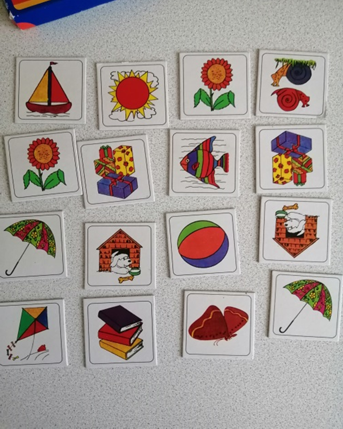 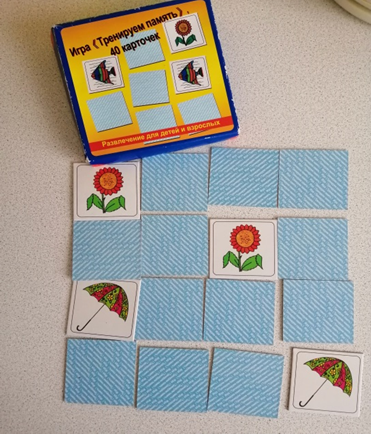 ВоображениеТеория. Включает в себя обсуждение таких предлагаемых обстоятельств, при которых учащийся включит в работу свое воображение. Например, педагог предлагает учащимся окунуться в иный миры, параллельные, допустим их будет от 3 до 5. В одном из таких миров живут сказочные растения, похожие на наши земные грибы, огурцы, колокольчики и т.п. , все растения  величиной с двухэтажный дом, и на каждом растении живут существа, которые чем-то похожи на те растения, на которых они живут. Придумайте образ эти существ, как они двигаются, их пластику, мимику, как они разговаривают. И таким образом можно задавать миры.Практика. Таким образом, можно попросить учащихся и самим придумать параллельный мир, и изобразить затем на практике, живущих на нем существ. Так же, можно использовать карточки с индивидуальным заданием, на котором будет изображен неодушевленный предмет, который нужно оживить учащемуся , придумать его повадки, пластику, речь и поставить одиночный этюд по заданной теме.Взаимодействие Теория проходит в виде бесед о необходимости взаимодействия актера с окружающей его действительностью, как театральной, так и реальной. Происходит знакомство с 3 кругами внимания, особенный акцент на 2 и 3 круг внимания.  Одной из ключевых тем, является тема приемов взаимодействия с партнером, и на чем оно строится. Практика. Упражнение «зеркало»,  «продолжи действие», «цепочка», практическое выполнение приемов взаимодействия, и построения на их базе парных этюдов. Память физических действий (ПФД) Теория. Это знакомство с понятием ПФД и методом физических действий, рекомендации по выполнению упражнений на ПФД.Практика. Упражнения, которые первоначально выполняются вместе с педагогом, например вспоминаем, как мы моем руки, чистим зубы и т.д. Затем, раздаются индивидуальные карточки с заданиями, на которых написаны творческие задания на ПФД, которые ученик должен изобразить. Например : завариваешь чай, моешь полы, застилаешь постель. В старших классах это могут быть объемные задания, например: утро перед школой, или собираюсь в театр, и тд.Выразительность Теория включает в себя повторение тем «Мимика», а так же тем из других предметов программного ряда театрального искусства, таких как сценическое движение и сценическая речь. Целый ряд программных предметов работает над выразительностью актера, над реалистичностью его образа. В теоретической части этой темы происходит   знакомство с понятиями: «образное мышление», «выразительность», «приемы игры», «реалистичность образа».  .Практика. Выполнение мимической гимнастики, упражнений на выразительность  и реалистичность образа по типу  творческих заданий, где учащимся дается персонаж для изучения его истории, образа жизни, характере и предлагаемых обстоятельств, в которых он оказался, а учащийся должен воспроизвести это все на сцене в виде этюда. Рассматриваются как одиночные, так  и парные этюды. Персонажи берутся, как правило из известных литературных произведений.Режиссура.Теория. Знакомство с профессиями режиссер, сценарист и актер. Основами их деятельности. Теоретический курс построения спектакля, на основе этюда.Практика. Выполнение учащимися практической работы по построению группового этюда, в качестве сценариста, режиссера и актера. Задание следующее, учащихся, должен придумать сценарий этюда, поставить его и продемонстрировать, используя при этом всю группу учащихся в качестве актеров. Учащийся, берет на себя функции сценаристы и режиссера, в его обязанность входит так же распределение ролей, постановка и репетиции, по итогу которых предоставляется готовая работа.Первоначально, чтобы облегчить выбор темы для создания этюда, учащемуся предлагается прослушать 2 музыкальные композиции. Из них выбрать одну, наиболее удобную для создания его этюда, который, на начальных порах, создается без слов. В старших классах, этюды должны содержать в себе речь.В данном задании, важно понимать, что не каждый учащийся обладает лидерскими качествами и способностями руководить процессом, поэтому педагог, если видит затруднения со стороны учащегося, должен помочь ему в организации рабочего процесса.Работа над образом героя Теория. Включает в себя материал по видам амплуа актеров, и их описаниям, примерам (примеры, желательно подбирать совместно с учащимися)Например: Амплуа – тип роли актераЗЛОДЕЙ — амплуа актера, играющего отрицательных героев (Волк из «Красной шапочки», капитан Салазар «Пираты Карибского моря», Волдеморт в фильме «Гарри Поттер»)Герой - главное действующее лицо в спектакле (Красная шапочка, Человек- паук)ГРАНДАМ — амплуа актрисы, исполняющей роли знатных дам (Эльза и Анна, в м/ф «Холодное сердце», Королева в фильме «Снежная королева»)ГРАНДКОКЕТ — роль взрослой знатной дамы (роли Королев, например в м/ф «Анастасия»)ИНЖЕНЮ — амплуа актрисы, играющей роль наивной девушки (Белоснежка, Дюймовочка)КОМИК — амплуа актера, исполняющего комедийные роли (актер Джим Керри и его персонажи в фильмах «Маска», «Эйс Вентура», Чарли Чаплин)КОНФИДАНТ — актер, играющий роль приближенного главного героя (роли Гермионы и Рона,  в фильме  «Гарри Поттер»)ЛИРИК — амплуа актера, играющего лирические персонажи (Осел из мультфильма «Шрек»)ПРОСТАК — амплуа актера, исполняющего простодушного человека (Иван-дурак, Буратино)РЕЗОНЕР — амплуа актера, высказывающего нравоучительные суждения (Черепаха Тортила из сказки «Золотой ключик», мастер Ши-фу из м/ф «Кунг-фу Панда»)СТАТИСТ — актер массовки, исполняющий роль без слов (миньоны в мультфильме «Гадкий я»)СУБРЕТКА — роль находчивой служанкиТРАВЕСТИ — амплуа актрисы, исполняющей роли подростковТРАГИК ~ амплуа актера, исполняющего трагедийные роли (Пьеро, их сказки «Золотой ключик»)ФАТ — амплуа актера, играющего эффектных, самовлюбленных и ограниченных людей (преимущественно молодых) (Принц Чарльз из м\ф «Шрек»)ФИГУРАНТ — актер, играющий роль без слов; то же, что и статистИ т.д.Практика. Выполнение одиночных этюдов по выбранным двум амплуа, или этюд с использованием одного из изученных творческих приемов.Импровизация. Теория. Знакомство с термином «Импровизация». Беседа на тему «Внимание и взаимодействие, как основа импровизации». Рекомендации по выполнению практической работыПрактика. Выполнение творческих заданий, на примере телевизионной игры «Слава богу ты пришел», либо вызываются на сцену два учащихся, им задаются обстоятельства, которые они начинают обыгрывать, потом каждый, из учащихся, играющих на тот момент роль зрителя, добавляет свои обстоятельства, таким образом, играющие должны быстро сориентироваться и продолжать импровизировать по новым обстоятельствам, логично переходя от одних к другим.Работа над творческими номерами, спектаклями Теория. Включает в себя знакомство с репертуарным планом, прочтение и (или) просмотр материала. Его обсуждение и анализ, а также анализ героев, предлагаемых обстоятельств и прочее. В старших классах, учащиеся самостоятельно описывают анализ пьесы, или героя, предоставляя развернутый ответ.  В начальных классах так же не стоит пренебрегать повторением правил поведения в театре, на сцене и за кулисами. Практика.  Включает себя постановку этюдов по пьесе, распределение ролей, разучивание текста, постановку пьесы (концертного номера), репетиции, показ.Приложение № 5План воспитательной работы в 6 классе отделения «Театральное искусство» на 2022/ 2023 учебный годпедагога Преценек И.Я.Особенности коллектива: Коллектив  дружный, не имеет внутренних конфликтов и проблем с взаимопониманием. Дети в своем большинстве тактичны, воспитаны, дружелюбны, обладают высоким чувством эмпатии. Имеют достаточно высокий творческий потенциал. Класс имеет разброс в возрасте:  от 13 до 17 лет, при этом общий уровень восприятия и жизненных ценностей, имеет немногочисленные отличия, что позволяет прийти к общему знаменателю в выборе воспитательных мероприятий.Особенности программы: в связи с тем, что специфика театральной деятельности, способствует постоянному взаимодействую, как на сцене, так и вне ее, большая часть воспитательной программы  уделяется совместному времяпровождению, развитию чувства коллективизма и партнерства.Еще одной особенностью программы, является острая необходимость постоянно развивать в себе большой спектр как  профессиональных,  навыков, так и  личностных,  социальных, духовно-нравственных, патриотических. Театральная деятельность предполагает широкий круг направлений развития и воспитания себя, как личности. В связи с большим количеством учащихся, класс разделен на две группы, в соответствии с потребностями образовательной программы и возраста учащихся. В классе присутствуют как одаренные учащиеся, так и не успевающие (по болезни).  В связи с этим постоянно ведется работа с родителями (беседы, совместное посещение мероприятий, присутствие родителей на выступлениях детей). По мимо этого, частые общие сборы двух групп класса, для поддержания коллективного духа. Количество учащихся: 20 человек. Среди них 16  девочек, 4 –мальчиковЦель воспитательной работы на текущий учебный год:  поддержание в коллективе устойчивых эмоционально-духовных и доверительных  связей, в том числе, путем внеклассных мероприятий, содействующих социально-личностному воспитанию.Формы и виды воспитательной работы:Воспитательная программа класса соответствует общим направлениям воспитательной работы школы.План воспитательной работына 2021-2022 учебный годАнализ воспитательной работы за I полугодие 2022-2023 учебного года.Запланированные мероприятия выполнены, за исключением посещения драматического театра. Мероприятие не удалось провести, в связи с загруженностью в работе коллектива. Перенесено на второе полугодие.  Мероприятия выполнены достаточно на высоком организационном уровне. В конкурсной деятельности, есть результативность. Коллектив работает слажено, конфликтов внутри коллектива не выявлено. Учащиеся общаются как в рамках обучения, так и вне школы.Пед. наблюдение показало, что уровень самоорганизованности девочек, уровень качества их самостоятельной работы, ниже по показателям того же уровня мальчиков. Возможно, это связано с возрастными особенностями (средний возраст девочек 14 лет) или с перекладыванием обязанностей друг на друга. К тому, как мальчикам перекладывать обязанности не приходится, их не так много.Индивидуальная работа с Мусиной А. проводится дальше, так как ребенок психологически не стабилен. Анализ воспитательной работы за 2022-2023 учебный год.Приложение № 6Контрольно–измерительные материалыКИМ для программы «Актёрское мастерство» включает в себя три раздела, по количеству форм контроля. Каждый раздел предлагает задания, примеры выполнения заданий, тесты и др. для отслеживания результативности учащегося по программе.Входящая диагностикаВходящая диагностика для учащихся проводится в начале каждого учебного года для отслеживания результативности обучения по программе. В разделе представлены тесты для проверки теоретических знаний. Практические умения проверяются в процессе занятий.1 классКак называются места в театре, где сидят зрители:А) зрительный зал.Б) костюмерная .В) фойе.Где играют артисты?:А) в зале. Б) в холле.	В) на сцене.Самый приятный для артистов шум во время спектакля это? А) музыка.Б) аплодисменты.            4. Вот на сцене лес.               Вот – башня до небес.               И город, и деревня,              Ты угадал, наверно:              Чтоб слышались овации:               Что нужно?:А) декорации.Б) трансформации.5.Скороговорки развивают?А) дикцию , речь.Б) мимику.2 классЧто закрывает сцену от зрителей:А) кулисы.Б) занавес.В) задник.Мимика лица передаёт?А) эмоции. Б) дикцию.	Как называется краска на лице актера, помогающая создать определенный образ? А) грим.Б) румяна.В) тени.       4. Где написаны слова актёра?           А) спектакль           Б) сценарий           В) сценаМини-спектакль это:А) этюд.Б) портрет.В) натюрморт.3 классКак называется основная форма подготовки театральных представлений путём многократных повторений:А) репетиция.Б) примерка.В) тренировка.Кто занимается постановкой спектакля:А) суфлёр. Б) режиссёр.В) сценарист.	 Как называется перерыв между действиями в спектакле: А) перемена.Б) отдых.В) антракт.Как следует в театре проходить к своему месту:А) лицом к сидящим.Б) спиной к сидящим.В) боком к сидящим.Г) ползком.Как называются вещи, необходимые актёрам по ходу действия спектакля:А) бутафория.Б) реквизит.В) аксессуары.4 классЭтюд это:А) Упражнение для развития актерской техники, а также сценка, имеющая завязку, развитие и кульминацию сюжета, конецБ )Это спектакль на основе музыкального произведения.В) Это одно из действий спектакля.Продолжить предложение: «Театр начинается с…»А) с дверейБ) с актераВ) с вешалкиПривести в соответствие:А) скороговорки	1) нестихотворная литература, в отличии от поэзииБ) стихотворения	2) драматическое произведение для театрального представленияВ) проза	3) небольшое поэтическое произведение в стихахГ) пьеса	4) короткое произведение, построенное на сочетании труднопроизносимых слов и звуковОбозначьте пункты, которые свойственны сказкам:А) Животные умеют разговаривать на человеческом языкеБ) Все построено на мировой экономикеВ) Добро побеждает зло	Г) У главных героев страховка на все виды испытанийД) Учит хорошемуЕ) Антигероев судят по Уголовному кодексуЧто такое мимика?А) Это представление без словБ) Движение мышц лица, выражающее внутреннее душевное состояниеВ) Это зарядка для лица5 классРаспределить в соответствии с задачами:А) Режиссер			1) Исполнитель ролей в театре и киноБ) Сценарист			2) Специалист в области макияжаВ) Художник по свету		3) Мастер по работе со светом на сценеГ) Актер				4) автор сценария пьесы или фильмаД) Гример 		5) Создатель спектаклей и фильмов, и тд.  на основе пьесы, или музыкально-драматического произведенияЧто такое авансцена?А) Специальное пространство позади основной сценической площадкиБ) Передняя часть сцены-коробкиВ) Место основного театрального действияПривести в соответствие люфтпаузы:А) I			1) самая длительная люфтпаузаБ) II			2) короткая люфтпаузаВ) II			3) длинная люфтпаузаПантомима это:А) Мимическое представление без словБ) Органическое молчаниеВ) Цирковое представлениеДвижение в рапиде значит:А) Замедленное движениеБ) Ускоренное движениеВ) Невыразительно движение6 классЧто такое   амплуа актера?А) Образ актера в определенном спектаклеБ) Портфолио актера В) определенный род ролей (стереотипов) соответствующих внешним и внутренним данным актера, переходящий из пьесы в пьесуУстановите соответствие:А) этюд -	1) драматическое произведение для театрального представленияБ) акт -	2) завершенный отрывок в развитии общего хода пьесыВ) пьеса -	3) упражнение для актера, небольшая сценка, которая в среднем длиться около 5 минутПартер – это:А) Место сценического действияБ) Балкон зрительного залаВ) Нижний этаж зрительного зала, расположенный около сцены, с местами для публики.Логическое ударение в тексте правильно называют:А) люфтпаузойБ) органическим молчаниемВ) игрой разумаРасставьте правильно ударения:А) СвёклаБ) ТортыВ) СозвонимсяГ) КрасивееД) НачалсяПромежуточный контроль знаний проходит два раза в год, по окончании учебных полугодий. В форме спектакля, концертной  или конкурсной  деятельности учащихся. Результативное участие в конкурсе по профилю театральной деятельности, так же может засчитываться, в качестве промежуточного контроля.Итоговая аттестация учащихся проходит в форме спектакля в конце всего срока обучения, по программе «Актерское мастерство», в присутствии комиссии и родителей/ законных представителей. РАССМОТРЕНАПедагогическим советомМУДО «ДШИ» г.ВоркутыПротокол от 06.06 2022 № 3            УТВЕРЖДАЮДиректор МУДО «ДШИ» г.Воркутыприказ от 06.06.2022 №190__________ И.О. Байдалка1 год обучения1 год обучения1 год обучения1 год обучения1 год обучения1 год обучения1 год обучения1 год обучения№Наименование разделов/модулейНаименование разделов/модулейКоличество часовКоличество часовКоличество часовКоличество часовФормы аттестации/контроляТеорияТеорияПрактикаВсего1Актерское мастерство. Знакомство с предметом.Актерское мастерство. Знакомство с предметом.Актерское мастерство. Знакомство с предметом.Актерское мастерство. Знакомство с предметом.Актерское мастерство. Знакомство с предметом.2Наблюдение1.1Инструктаж по ТБ в школе и кабинете. Знакомство с кабинетом (сцена, кулисы)Инструктаж по ТБ в школе и кабинете. Знакомство с кабинетом (сцена, кулисы)0,50,50,51.2Кому и зачем нужно мастерство актера. Термин актер. Правила поведения в театре, на сцене и за кулисами.Кому и зачем нужно мастерство актера. Термин актер. Правила поведения в театре, на сцене и за кулисами.0,50,511,52Знакомство и раскрепощение.Знакомство и раскрепощение.7Наблюдение, входной контроль2.1Игры и творческие задания на психологическое раскрепощение учащихся, в условии нового коллектива.Игры и творческие задания на психологическое раскрепощение учащихся, в условии нового коллектива.11232.2Упражнения и игры на физическое раскрепощение.Упражнения и игры на физическое раскрепощение.0,50,52,532.3Творческие задания на работу в команде.Творческие задания на работу в команде.0,50,50,513.Мимика.Мимика.Мимика.Мимика.Мимика.3Наблюдение, текущий контроль3.1Термин «Мимика». Значимость мимики в актерском искусстве.Термин «Мимика». Значимость мимики в актерском искусстве.0,50,50,513.2Мимическая разминка, упражненияМимическая разминка, упражнения0,50,51,524.ЭтюдЭтюдЭтюдЭтюдЭтюд8Наблюдение, самостоятельная работа, текущий контроль4.1Что такое этюд. Основные правила постановки этюда.111124.2Парный этюд на заданные темы0,50,51,51,524.3Термин «Режиссер»Этюд в малой группе на заданные темы0,50,51,51,524.4Одиночный этюд на заданную тему0,50,51,51,525Работа над творческими номерами, спектаклями.Работа над творческими номерами, спектаклями.Работа над творческими номерами, спектаклями.Работа над творческими номерами, спектаклями.Работа над творческими номерами, спектаклями.15Наблюдение, выступлениеИнструктаж по ТБ в кабинете. 0,50,50,55.1Знакомство с репертуаром.110015.2Термин «Роль». Анализ героев пьесы (номера).0,50,50,50,515.3Постановка пьесы и работа над ролью. Репетиции 2299115.4Контрольный показ спектакля (концертного номера)0,50,5111,5Промежуточная аттестацияИтогоИтогоИтогоИтогоИтогоИтого352 год обучения2 год обучения2 год обучения2 год обучения2 год обучения2 год обучения2 год обученияНаименование разделов/модулейКоличество часовКоличество часовКоличество часовКоличество часовФормы аттестации/контроляФормы аттестации/контроляТеорияПрактикаВсегоВсегоРаскрепощение.Раскрепощение.Раскрепощение.55Наблюдение, текущий контрольНаблюдение, текущий контрольИнструктаж по ТБ в кабинете. Правила поведения в театре, на сцене и за кулисами0,50,50,5Игры и творческие задания на психологическое раскрепощение учащихся, в условии коллектива.0,522,52,5Упражнения и игры на физическое раскрепощение.0,51,522Внимание.Внимание.Внимание.66Наблюдение, текущий контрольНаблюдение, текущий контрольУпражнения, игры, творческие задания, направленные на развитие внимания.0,55,566ЭтюдЭтюдЭтюд99Наблюдение, практическая работа, текущий контроль.Наблюдение, практическая работа, текущий контроль.Этюд и концепция его построения.1122Этюд парный на внимание выразительность мимики.0,51,522Одиночный этюд на выразительность мимики.0,51,522Групповой этюд на заданную тему.0,52,533Работа над творческими номерами, спектаклями.Работа над творческими номерами, спектаклями.Работа над творческими номерами, спектаклями.1515Наблюдение, выступление Наблюдение, выступление Инструктаж по ТБ на сцене и за кулисами. Правила поведения.0,50,50,5Знакомство с репертуаром.1011Работа с пьесой, анализ героев.0,50,511Постановка пьесы и работа над ролью. Репетиции291111Контрольный показ спектакля (концертного номера)0,511,51,5Промежуточная аттестацияПромежуточная аттестацияИтогоИтогоИтогоИтого35353 год обучения3 год обучения3 год обучения3 год обучения3 год обучения3 год обучения3 год обученияНаименование разделов/модулейКоличество часовКоличество часовКоличество часовКоличество часовФормы аттестации/контроляФормы аттестации/контроляТеорияПрактикаВсегоВсегоРаскрепощение. Внимание. Воображение.Раскрепощение. Внимание. Воображение.Раскрепощение. Внимание. Воображение.77Наблюдение, практические работы, текущий контрольНаблюдение, практические работы, текущий контрольИнструктаж по ТБ в кабинете. Правила поведения в театре, на сцене и за кулисами0,50,50,5Упражнения и творческие задания на психологическое и физическое раскрепощение0,511,51,5Упражнения, игры, творческие задания, направленные на развитие внимания.0,51,522Творческие задания на развитие воображения.0,50,511Этюды на развитие воображения одиночные и парные.0,51,522Взаимодействие.Взаимодействие.Взаимодействие.33Наблюдение, практические работы, текущий контрольНаблюдение, практические работы, текущий контрольИнструктаж по ТБ в кабинете.Упражнения, творческие задания на взаимодействие0,511,51,5Парные и групповые этюды на взаимодействие.0,511,51,5Память физических действий (ПФД)Память физических действий (ПФД)Память физических действий (ПФД)66Практическая работа, текущий контрольПрактическая работа, текущий контрольУпражнения и творческие задания на ПФД0,51,522Одиночные этюды на ПФД0,51,522Метод физических действий. Знакомство1122Работа над творческими номерами, спектаклями.Работа над творческими номерами, спектаклями.Работа над творческими номерами, спектаклями.1919Наблюдение, выступлениеНаблюдение, выступлениеИнструктаж по ТБ на сцене и за кулисами. Правила поведения.0,50,50,5Знакомство с репертуаром.1011Работа с пьесой, анализ героев.0,50511Этюд по пьесе на заданную тему0,51,522Постановка пьесы и работа над ролью. Репетиции1121313Контрольный показ спектакля (концертного номера)0,511,51,5Промежуточная аттестацияПромежуточная аттестацияИтогоИтогоИтогоИтого35354 год обучения4 год обучения4 год обучения4 год обучения4 год обучения4 год обученияНаименование разделов/модулейКоличество часовКоличество часовКоличество часовФормы аттестации/контроляТеорияПрактикаВсего1Раскрепощение. Внимание. Воображение.Раскрепощение. Внимание. Воображение.Раскрепощение. Внимание. Воображение.12Наблюдение, практическая работа текущий контроль1.1Инструктаж по ТБ в кабинете. Правила поведения в театре, на сцене и за кулисами0,50,51.2Упражнения, тренинги  и творческие задания на психологическое и физическое раскрепощение0,533,51.3Упражнения, творческие задания, направленные на развитие внимания.0,533,51.4Творческие задания на развитие воображения.0,51,521.5Этюды на развитие воображения: одиночные и парные.0,522,52.Взаимодействие.Взаимодействие.Взаимодействие.6Наблюдение, практические работы, текущий контроль.2.1Инструктаж по ТБ в кабинете.Упражнения, творческие задания на взаимодействие0,52,532.2Парные и групповые этюды на взаимодействие.0,52,533Выразительность.Выразительность.Выразительность.12Наблюдение, практическая работа,  текущий контроль.3.1Мимика. Упражнения на выразительность мимики. Мимическая гимнастика. 0,522,53.2Пластическая выразительность. Образное мышление, воображение.0,522,53.3Образность и реалистичность героя. Все аспекты его выразительность: мимика, пластика, голос, темпо-ритм.Этюды парные и одиночные.1343.4Творческие приемы для создания реалистичного образа героя.1234Память физических действий (ПФД)Память физических действий (ПФД)Память физических действий (ПФД)6Практическая работа, текущий контроль4.1Одиночные этюды на ПФД0,51,524.2Метод физических действий. 1345РежиссураРежиссураРежиссура4Наблюдение, текущий контроль.5.1Режиссер, сценарист и актер, функционал. Основы режиссуры на примере этюда.1346Работа над творческими номерами, спектаклями.Работа над творческими номерами, спектаклями.Работа над творческими номерами, спектаклями.30Наблюдение, выступление, промежуточный контроль6.1Инструктаж по ТБ на сцене и за кулисами. Правила поведения.0,50,56.2Знакомство с репертуаром.2136.3Работа с пьесой, (концертным номером), анализ сюжета, героев.21,53,56.4Этюд по пьесе на заданную тему.0,51,526.5Постановка пьесы и работа над ролью. Репетиции2,51618,56.6Контрольный показ спектакля (концертного номера)0,522,5Промежуточная аттестацияИтогоИтогоИтогоИтого705 год обучения5 год обучения5 год обучения5 год обучения5 год обучения5 год обученияНаименование разделов/модулейКоличество часовКоличество часовКоличество часовФормы аттестации/контроляТеорияПрактикаВсего1Раскрепощение. Внимание. Воображение.Раскрепощение. Внимание. Воображение.Раскрепощение. Внимание. Воображение.10Наблюдение, текущий контроль1.1Инструктаж по ТБ в кабинете. Правила поведения в театре, на сцене и за кулисами0,50,51.2Упражнения, тренинги  и творческие задания на психологическое и физическое раскрепощение0,522,51.3Упражнения, творческие задания, направленные на развитие внимания.0,533,51.4Творческие задания на развитие воображения.0,533,52.Взаимодействие.Взаимодействие.Взаимодействие.8Наблюдение, текущий контроль.2.1Инструктаж по ТБ в кабинете.Упражнения, творческие задания на взаимодействие со зрителем.0,52,532.2Парные и групповые этюды на взаимодействие.0,54,553Работа над образом героя.Работа над образом героя.Работа над образом героя.12Наблюдение, практическая работа,  текущий контроль.3.1Образность и реалистичность героя. Все аспекты его выразительность: мимика, пластика, голос, темпо-ритм.Этюды парные и одиночные.1453.2Творческие приемы для создания реалистичного образа героя.1343.3Амплуа актера. Теория и практика.2134РежиссураРежиссураРежиссура10Практическая работа текущий контроль.4.1Режиссер, сценарист и актер, функционал. Этюды.28105Работа над творческими номерами, спектаклями.Работа над творческими номерами, спектаклями.Работа над творческими номерами, спектаклями.30Практическая работа, выступление, промежуточный контроль.5.1Инструктаж по ТБ на сцене и за кулисами. Правила поведения.0,50,55.2Знакомство с репертуаром.2135.3Работа с пьесой, предлагаемые обстоятельства, анализ сюжета, героев.21,53,55.4Этюд по пьесе на заданную тему.0,51,525.5Постановка пьесы и работа над ролью. Репетиции.2,51618,55.6Контрольный показ спектакля.0,522,5Промежуточная аттестацияИтогоИтогоИтогоИтого706 год обучения6 год обучения6 год обучения6 год обучения6 год обучения6 год обучения6 год обучения6 год обученияНаименование разделов/модулейКоличество часовКоличество часовКоличество часовКоличество часовФормы аттестации/контроляФормы аттестации/контроляТеорияПрактикаВсегоВсего1Внимание. Импровизация. Взаимодействие.Внимание. Импровизация. Взаимодействие.Внимание. Импровизация. Взаимодействие.1010Практическая работа, текущий контрольПрактическая работа, текущий контроль1.1Инструктаж по ТБ в кабинете. Правила поведения в театре, на сцене и за кулисами0,50,50,51.2Упражнения, тренинги, направленные на развитие внимания.0,522,52,51.3Импровизация. Теория и практика. Творческие задания.0,52,5331.4Упражнения, творческие задания на взаимодействие со зрителем.0,51,5221.5Парные и групповые этюды на взаимодействие.0,51,5222РежиссураРежиссураРежиссура55Практическая работа,  текущий контроль.Практическая работа,  текущий контроль.2.1Режиссер, сценарист и актер, функционал. Этюды. 0,54,5553Работа над образом героя.Работа над образом героя.Работа над образом героя.1212Практическая работа,  текущий контроль.Практическая работа,  текущий контроль.3.1Творческие приемы для создания реалистичного образа героя.26883.2Амплуа актера. Теория и практика.13444Работа над творческими номерами, спектаклями.Работа над творческими номерами, спектаклями.Работа над творческими номерами, спектаклями.4343Практическая работа, выступлениеПрактическая работа, выступление4.1Инструктаж по ТБ на сцене и за кулисами. Правила поведения.0,50,50,54.2Знакомство с репертуаром.22444.3Работа с пьесой, предлагаемые обстоятельства, анализ сюжета, героев.33444.4Этюд по пьесе на заданную тему.0,51,5224.5Проектная деятельность. Понятие. Применение в театральной деятельности.1-114.6Постановка пьесы и работа над ролью. Репетиции. Проект – спектакль.2,526,529294.7Итоговый показ спектакля.0,522,52,5Промежуточная аттестацияПромежуточная аттестацияИтогоИтогоИтогоИтогоИтого7070№Предмет оцениванияФормы и методы оцениванияКритерии оцениванияПоказатели оцениванияВиды контроля/аттестация1Определение исходного уровня актёрских способностейДекламация стихотворения, чтение предложенного текста ВысокийСредний НизкийЭмоциональность, дикция, память, выразительностьВходящий (при входном тестировании)2Актёрское мастерствоТеатральная постановка, спектакльВысокийСредний Низкий- умение участников использоватьсредства выразительности(интонация, мимика, жест и др.);- знание текста;- раскрытие и яркость образовперсонажей литературногопроизведения в разныхнаправлениях театральногоискусства;ПромежуточныйИтоговыйМетодические материалыКраткое описаниеПедагогические технологииТехнология театральной педагогики. Обучение проходит на основе практических занятий, совместной, групповой и самостоятельной работе с участием и корректировкой деятельности учащихся педагогом. Технология сотворчества и сотрудничества. В обучении, построенном на основе технологии сотрудничества прямая цель – развитие интеллектуальных, духовных и физических способностей, интересов, мотивов. При выборе и обсуждении пьес, при дальнейшей работе над образами и действием постановки, учащийся и педагог образуют творческий тандем, в котором поровну делится и радость успеха, и горечь провала, и кропотливый актёрский труд.Технология проектной деятельности. По сути, каждый спектакль, подготовка к нему – это проект. И если первые годы обучения по программе педагог выступает в роли организатора, координатора и ведущего проекта, то в старших классах учащиеся сами, с самого начала, с задумки спектакля работают над проектом-спектаклем.Методы обучения и формы организации занятий.Метод этюда. Обучение на основе творческого исследования какого-либо жизненного события, предлагаемого обстоятельства, литературного произведения путем его проигрывания. Этюд предполагает воспроизведение ситуаций, как умом, так и телом, таким образом, задействует воображение, эмоциональную память и память физических действий. Урок проходит в виде самостоятельной работы, с участием и корректировкой деятельности учащихся педагогом, в форме этюда в малой группе, парного этюда, одиночного этюда.Метод актерского тренинга позволяет совершенствовать исполнительские навыки актерского мастерства путем их многократного воспроизведения.Метод игры, где обучение строится на игровой деятельности, в которой поставлены цели и задачи, соответствующие тематике раздела программы. Урок проходит в форме игры, игрового комплекса.Творческий метод работы над ролью – включает в себя такие приемы работы, которые бы способствовали созданию и воплощению реального сценического образа, такие как действенный анализ, проживание образа, дублирование и тд.Метод ролевого действия подразумевает создание такой ситуации, при которой учащийся, используя полученные знания по определенной технике речи, должен будет ею воспользоваться. Занятия могут проходить в форме, этюда в предлагаемых обстоятельствах, репетиций.Метод режиссерского показа (где исходным материалом является материал учащихся) - дает возможность показать, как следует сыграть конкретному ребенку;Метод работы в парах, в малых группах, коллективный метод работы предполагает создание такой ситуации, где решение поставленной задачи возможно лишь в совместном творчестве и взаимодействии. Урок может проходить в форме игры, этюда, беседы, сюжетно—ролевой игры, комплекса упражнений.Метод ролевой игры необходим при обыгрывании заданных ситуаций, а также постановке спектаклей. Предполагает четкое разделение учащихся по ролям. Занятия проходят в форме народных игр, этюдов, постановке спектаклей.Метод физического действия обучает одному из ключевых моментов игры актера, действию на сцене.Методы беседы и  лекции с обратной связью, где главной задачей является обучение теоретической части предмета, с последующей проверкой учащихся качества усвоенных знанийТематика и форма методических материалов по программе (пособия, оборудование, приборы и пр.)Литература и методички по театрализованной деятельности с детьми младшего школьного возраста на темы: психофизического раскрепощения, организации игровой деятельности, а также игровой репертуар;Литература и методические разработки по актерской школе К. Станиславского и М.Чехова, на тему работа актера над собой, работа актера над ролью;Реквизит для этюдов, концертных номеров, спектаклей.Различные интернет ресурсы на тему актерских тренингов, упражнений, теоретической части актерского мастерства в учебных заведениях театра и кино.Видео-материал по репертуарному плану.Дидактические материалыИндивидуальные карточки с заданиями. Репертуар. УчебнаячетвертьКоличествоучебныхнедельСрокиКаникулыКаникулыУчебнаячетвертьКоличествоучебныхнедельСрокиКоличество календарныхднейСрокиI четверть8 недель01.09.22 - 27.10.221028.10.22 - 06.11.22II четверть8 недель07.11.22 – 28.12.221129.12.2022 – 08.01.2023 III четверть11 недель09.01.2023 – 24.03.2023925.03.2023 – 02.04.2023IV четверть8 недель03.04.23 – 31.05.2301.06.2023 – 31.08.2023ВСЕГО:35 недель30 днейп\пТема занятияКол-во часовДата проведения занятия (план)Дата проведения занятия (факт)1.Инструктаж по ТБ в школе и кабинете. Вводное занятие по предмету. Знакомство отделением, с кабинетом (сцена, кулисы).1.2.Кому и зачем нужно мастерство актера. Термин «актер». Правила поведения в театре, на сцене и за кулисами.13.Игры и творческие задания на психологическое раскрепощение учащихся, в условии нового коллектива.34.Упражнения и игры на физическое раскрепощение.35. ТБ в школе. Творческие задания на работу в команде.16.«Мимика». Значимость мимики в актерском искусстве.17.Мимическая разминка, упражнения, игры.28.Что такое этюд. Основные правила постановки этюда.28Парный этюд на заданные темы29.ТБ при работе в кабинете.Термин «Режиссер»Этюд в малой группе на заданные темы210.Одиночный этюд на заданную тему211.Инструктаж по ТБ в кабинете. Знакомство с репертуаром.1,512.Термин «Роль». Анализ героев пьесы (номера).113.ТБ в школе и дома.Постановка пьесы и работа над ролью. Репетиции1114.Контрольный показ спектакля (концертного номера)1,5Итого:Итого:35п\пТема занятияКол-во часовДата проведения занятия (план)Дата проведения занятия (факт)1.Инструктаж по ТБ в кабинете. Правила поведения в театре, на сцене и за кулисамиИгры и творческие задания на психологическое раскрепощение учащихся, в условии коллектива.32.Упражнения и игры на физическое раскрепощение.23.ТБ при работе в кабинете.Упражнения, игры, творческие задания, направленные на развитие внимания.64.Этюд и концепция его построения.25.Этюд парный на внимание выразительность мимики.26.Т.Б в школе и дома. Одиночный этюд на выразительность мимики.27.Групповой этюд на заданную тему.38.Инструктаж по ТБ на сцене и за кулисами. Правила поведения.Знакомство с репертуаром.1,59.Работа с пьесой, анализ героев.110.Т.Б. по пути домой и в школу. Постановка пьесы и работа над ролью. Репетиции1111.Контрольный показ спектакля (концертного номера)1,5ИтогоИтого35п\пТема занятияКол-во часовДата проведения занятия (план)Дата проведения занятия (факт)1.Инструктаж по ТБ в кабинете. Правила поведения в театре, на сцене и за кулисамиУпражнения и творческие задания на психологическое и физическое раскрепощение22.Упражнения, игры, творческие задания, направленные на развитие внимания.23.Творческие задания на развитие воображения.14.Этюды на развитие воображения одиночные и парные.25.Инструктаж по ТБ в кабинете.Упражнения, творческие задания на взаимодействие1,56.Парные и групповые этюды на взаимодействие.1,57.Упражнения и творческие задания на ПФД28.Одиночные этюды на ПФД29.Метод физических действий. Знакомство210.Инструктаж по ТБ на сцене и за кулисами. Правила поведения.Знакомство с репертуаром.1,511.Работа с пьесой, анализ героев.112.Этюд по пьесе на заданную тему213.Постановка пьесы и работа над ролью. Репетиции1314.Контрольный показ спектакля (концертного номера)1,5Итого Итого 35п\пТема занятияКол-во часовДата проведения занятия (план)Дата проведения занятия (факт)1.Инструктаж по ТБ в кабинете. Правила поведения в театре, на сцене и за кулисамиУпражнения, тренинги  и творческие задания на психологическое и физическое раскрепощение42.Упражнения, творческие задания, направленные на развитие внимания.3,53.Творческие задания на развитие воображения.24.Этюды на развитие воображения: одиночные и парные.2,55.Инструктаж по ТБ в кабинете.Упражнения, творческие задания на взаимодействие36.Т.Б. при работе в кабинете.Парные и групповые этюды на взаимодействие.37.Мимика. Упражнения на выразительность мимики. Мимическая гимнастика.2,58.Пластическая выразительность. Образное мышление, воображение.2,59.Образность и реалистичность героя. Все аспекты его выразительность: мимика, пластика, голос, темпо-ритм.Этюды парные и одиночные.410.Творческие приемы для создания реалистичного образа героя.311.Одиночные этюды на ПФД212.ТБ в школе и дома.Метод физических действий.413.Режиссер, сценарист и актер, функционал. Основы режиссуры на примере этюда414.Инструктаж по ТБ на сцене и за кулисами. Правила поведения.Знакомство с репертуаром.3,515.Работа с пьесой, (концертным номером), анализ сюжета, героев.3,516.Этюд по пьесе на заданную тему.217.ТБ по пути домой и в школу.Постановка пьесы и работа над ролью. Репетиции18,518Контрольный показ спектакля (концертного номера)2,5Итого Итого 70п\пТема занятияКол-во часовДата проведения занятия (план)Дата проведения занятия (факт)1.Инструктаж по ТБ в кабинете. Правила поведения в театре, на сцене и за кулисамиУпражнения, тренинги  и творческие задания на психологическое и физическое раскрепощение32.Упражнения, творческие задания, направленные на развитие внимания.3,53.Творческие задания на развитие воображения.3,54.Инструктаж по ТБ в кабинете.Упражнения, творческие задания на взаимодействие со зрителем.35.Парные и групповые этюды на взаимодействие.56.Образность и реалистичность героя. Все аспекты его выразительность: мимика, пластика, голос, темпо-ритм.Этюды парные и одиночные.57.Творческие приемы для создания реалистичного образа героя.48.Амплуа актера. Теория и практика.39.Режиссер, сценарист и актер, функционал. Этюды.1010.Инструктаж по ТБ на сцене и за кулисами. Правила поведения.Знакомство с репертуаром.3,511.Работа с пьесой, предлагаемые обстоятельства, анализ сюжета, героев.3,512.Этюд по пьесе на заданную тему.213.Постановка пьесы и работа над ролью. Репетиции.18,514.Контрольный показ спектакля (концертного номера)2,5Итого Итого 70п\пТема занятияКол-во часовДата проведения занятия (план)Дата проведения занятия (факт)1.Инструктаж по ТБ в кабинете. Правила поведения в театре, на сцене и за кулисамиУпражнения, тренинги, направленные на развитие внимания.32.Импровизация. Теория и практика. Творческие задания.33.Упражнения, творческие задания на взаимодействие со зрителем.24.Парные и групповые этюды на взаимодействие.25.Режиссер, сценарист и актер, функционал. Этюды.56.Творческие приемы для создания реалистичного образа героя.87.Амплуа актера. Теория и практика.48.Инструктаж по ТБ на сцене и за кулисами. Правила поведения.Знакомство с репертуаром.4,59.Работа с пьесой, предлагаемые обстоятельства, анализ сюжета, героев.412.Этюд по пьесе на заданную тему.213.Постановка пьесы и работа над ролью. Репетиции.3018Контрольный показ спектакля (концертного номера)2,5Итого Итого 70Критерии оценивания Низкий показательСредний показательВысокий показательВнимание (оценка факта, взаимодействие с партнером и с зрительской аудиторией)Учащийся не внимателен к действию происходящему на сцене и за кулисами. Тяжело оценивает ситуацию самостоятельно, он часто отвлекается, поэтому он часто прибегает к помощи одноклассников или педагога.Реакция на действия партнера проходит не логично и непоследовательно, сотрудничество затрудненно. Отсутствует либо сильно выражена реакция на зал.Учащийся достаточно внимателен, может самостоятельно оценить ситуацию на сцене и за кулисами, и при поддержке партнеров по сцене, может найти выход из затруднительных ситуаций. За происходящим на сцене следит при помощи суфлера, или сценария.Реакция на действия партнера в большинстве случаев проходит логично и последовательно. Реакция на зал затруднена.Учащийся свободно владеет ситуацией на сцене и за кулисами. Внимателен ко всему происходящему, действует самостоятельно и может найти выход из создавшейся затруднительной ситуации. Реакция на действия партнера и зала  логичная и последовательная.Выразительность(речи, пластики, раскрытие образа героя, динамика).Навыки основных видов театральной деятельности, такие как актерское мастерство, сценические речь и движение, вокал, танец, усвоены и развиты слабо. На сцене ребенок чувствует себя не уверенно, имеет психологические или физические зажимы.Навыки основных видов театральной деятельности развиты достаточно. Однако некоторые из них, могут «западать», отчего общий уровень исполнения может снизиться. Ребенок не боится сцены, однако могут присутствовать определенные зажимы.Навыки основных видов театральной деятельности развиты хорошо. Ребенок свободно чувствует себя на сцене, исполняет роль выразительно, по мере своих возможностей владеет чувством ритма.Творческая активностьУчащийся не может самостоятельно справится с поставленной задачей. Предпочитает играть пассивную роль в выполнении творческих заданий. Слабо владеет импровизацией, справляется с ролью, путем повторения предложенного ему варианта.Имеет низкую работоспособность и инициативность.Учащийся чаще всего самостоятельно справляется с поставленной задачей. Периодически проявляет активность в выполнении творческих заданий, проявляя инициативу и готовность к ответственности. Способен импровизировать,  в тех случаях, когда это необходимо.Владеет достаточным уровнем работоспособности и инициативности.Учащийся самостоятельно справляется с поставленными задачами и творческими заданиями. Проявляет активность, инициативу и ответственность во время обучения. При возможности свободно импровизирует. Владеет высоким уровнем работоспособности и инициативности. КритерииОценка2345Оценка фактаОценка фактаВзаимодействие с партнером и зрительской аудиториейВзаимодействие с партнером и зрительской аудиториейВыразительность речи (чистота, диапазон, динамика)Выразительность речи (чистота, диапазон, динамика)Выразительность пластики движенийВыразительность пластики движенийРаскрытие образа героя (яркость, выразительность, реалистичность, логичность) Раскрытие образа героя (яркость, выразительность, реалистичность, логичность) Динамика игры Динамика игры *Чувство ритма, чувство темпа.(музыкальный спектакль)*Чувство ритма, чувство темпа.(музыкальный спектакль)гражданско-патриотическое воспитание: формирование активной гражданской позиции, через участие в благотворительных спектаклях и акциях, оказание помощи в проведении городских мероприятий, участие в конкурсах, посвященных Дню Победы, Дню Защитника Отечества, и т.д. профильно/профессионально-личностное воспитание: показ спектаклей, участие в литературных гостиных, концертах и творческих вечерах, посещение театров, с последующим просмотром спектакля, участие в  мастер-классах от профессиональных актеров, участие в профильных конкурсах, в том числе индивидуальная работа.духовно-нравственное и социально-личностное воспитание: беседы  с учащимися и  с родителями, анкетирование,  организация и проведение праздничных вечеров в классе, выезд на природу с участием родителей и педагогов отделения, в том числе индивидуальная работа.СентябрьСентябрьСентябрьСентябрьМероприятиеПланируемый результат (интересуют метапредметные и личностные результаты, или )Планируемый результат (интересуют метапредметные и личностные результаты, или )НаправлениеОтчёт о проделанной работеРодительское собрание (организационное)- взаимодействие педагога с родителями;- конструктивный диалог, совместное планирование учебной и воспитательной работы;- мотивация родителей к сотрудничеству со школой, педагогом, между собой.- взаимодействие педагога с родителями;- конструктивный диалог, совместное планирование учебной и воспитательной работы;- мотивация родителей к сотрудничеству со школой, педагогом, между собой.духовно-нравственное и социально-личностное воспитаниеПротокол родительского собрания от 15.09.2021 (см. приложение 1)Родительское собрание (организационное)- взаимодействие педагога с родителями;- конструктивный диалог, совместное планирование учебной и воспитательной работы;- мотивация родителей к сотрудничеству со школой, педагогом, между собой.- взаимодействие педагога с родителями;- конструктивный диалог, совместное планирование учебной и воспитательной работы;- мотивация родителей к сотрудничеству со школой, педагогом, между собой.профильно/профессионально-личностное воспитаниеПротокол родительского собрания от 15.09.2021 (см. приложение 1)«Первая осенняя встреча», беседа с учащимися по обмену впечатлениями с лета, и о  планах работы на учебный год.- эмоциональное раскрепощение, обмен опытом и эмоциями;- заряд позитивными эмоциями на весь учебный год.- эмоциональное раскрепощение, обмен опытом и эмоциями;- заряд позитивными эмоциями на весь учебный год.духовно-нравственное и социально-личностное воспитаниеБеседа проведена. Учащиеся поделились самыми яркими впечатлениями от лета. Обсудили репертуар и план работы коллектива. Беседа на тему «Самооценка своего Я»- самоанализ и возможность понять и поднять свою самооценку;- эмоционально раскрепощение;- работа в команде.- самоанализ и возможность понять и поднять свою самооценку;- эмоционально раскрепощение;- работа в команде.духовно-нравственное и социально-личностное воспитаниеБеседа проведена, материалы беседы в Приложении 2Посещение театра- этика поведения в театре;- повышение профессиональной компетенции;- общение с профессиональными артистами- этика поведения в театре;- повышение профессиональной компетенции;- общение с профессиональными артистамипрофильно/профессионально-личностное воспитаниеПосетили спектакль «Каша из топора» В Театре Кукол РК.ОктябрьОктябрьОктябрьОктябрьМастер – класс по профильным предметам - развитие профессиональных компетенций;- познавательная активность;-общение с профессиональным артистом; - углубленное изучение профессии артиста;- опыт пребывания в местах культурыпрофильно/профессионально-личностное воспитаниепрофильно/профессионально-личностное воспитаниеМастер-класс проведен. Фото по ссылкеhttps://vk.com/public171985080?w=wall-171985080_935Мастер – класс от Театра Кукол РКМастер –класс от театра кукол Владимирской областиМастер – класс по профильным предметам - развитие профессиональных компетенций;- познавательная активность;-общение с профессиональным артистом; - углубленное изучение профессии артиста;- опыт пребывания в местах культурыдуховно-нравственное и социально-личностное воспитаниедуховно-нравственное и социально-личностное воспитаниеМастер-класс проведен. Фото по ссылкеhttps://vk.com/public171985080?w=wall-171985080_935Мастер – класс от Театра Кукол РКМастер –класс от театра кукол Владимирской областиПосещение театра- этика поведения в театре;- повышение профессиональной компетенции;- общение с профессиональными артистамипрофильно/профессионально-личностное воспитаниепрофильно/профессионально-личностное воспитаниеПосещение театра кукол, спектакль Владимирского театра куколКонцертная деятельность. - развитие профессиональных компетенций;- трудоспособность, развитие концентрации,  внимания;-работа в команде;- развитие чувства уважения и благодарности к профессии педагога, к школе;-взаимопомощь, шефство.профильно/профессионально-личностное воспитаниепрофильно/профессионально-личностное воспитаниеУчастие в концерте, посвященному Дню Учителя. На концерте показан музыкальный номер «Хрустальная премия», зрители, награжденные. https://vk.com/public171985080?w=wall-171985080_1003Концертная деятельность. - развитие профессиональных компетенций;- трудоспособность, развитие концентрации,  внимания;-работа в команде;- развитие чувства уважения и благодарности к профессии педагога, к школе;-взаимопомощь, шефство.духовно-нравственное и социально-личностное воспитаниедуховно-нравственное и социально-личностное воспитаниеУчастие в концерте, посвященному Дню Учителя. На концерте показан музыкальный номер «Хрустальная премия», зрители, награжденные. https://vk.com/public171985080?w=wall-171985080_1003Участие в профильных конкурсах- развитие профессионалах компетенций;-развитие профессиональной дисциплины и этики;-возможность самореализации.профильно/профессионально-личностное воспитаниепрофильно/профессионально-личностное воспитаниеУчастие в школьном этапе муниципального конкурса чтецов «Посвящение Воркуте». https://vk.com/public171985080Участие в городском конкурсе чтецов «Рифма в слух»https://vk.com/public171985080НоябрьНоябрьНоябрьНоябрьУчастие в профильных конкурсах и проектах:«Воркута-город молодых и творческих»,«Маме с любовью» , проект «Театральная лаборатория» - развитие профессионалах компетенций;-развитие профессиональной дисциплины и этики;-возможность самореализации.- развитие профессионалах компетенций;-развитие профессиональной дисциплины и этики;-возможность самореализации.профильно/профессионально-личностное воспитаниеМуниципальный конкурс «Воркута-город молодых и творческих людей»https://vk.com/public171985080?w=wall-171985080_1041 Региональный конкурс чтецов, посвященных Дню матери «Для самых любимых»Приняли участие в пилотном проекте РК «Народный бюджет в школах»https://vk.com/public171985080?w=wall-171985080_1032 Участие в профильных конкурсах и проектах:«Воркута-город молодых и творческих»,«Маме с любовью» , проект «Театральная лаборатория» - развитие профессионалах компетенций;-развитие профессиональной дисциплины и этики;-возможность самореализации.- развитие профессионалах компетенций;-развитие профессиональной дисциплины и этики;-возможность самореализации.гражданско-патриотическое воспитаниеМуниципальный конкурс «Воркута-город молодых и творческих людей»https://vk.com/public171985080?w=wall-171985080_1041 Региональный конкурс чтецов, посвященных Дню матери «Для самых любимых»Приняли участие в пилотном проекте РК «Народный бюджет в школах»https://vk.com/public171985080?w=wall-171985080_1032 Акция «Тепло наших слов тебе, Воркута». Декламация стихотворений о родном городе. - развить в большей степени уважение и любовь к родному городу;- более детально изучить историю города для понимания текста призведения;- развитие профильных навыков.- развить в большей степени уважение и любовь к родному городу;- более детально изучить историю города для понимания текста призведения;- развитие профильных навыков.гражданско-патриотическое воспитаниеАкция «Тепло наших слов тебе, Воркута». Декламация стихотворений о родном городе. - развить в большей степени уважение и любовь к родному городу;- более детально изучить историю города для понимания текста призведения;- развитие профильных навыков.- развить в большей степени уважение и любовь к родному городу;- более детально изучить историю города для понимания текста призведения;- развитие профильных навыков.профильно/профессионально-личностное воспитаниеВидео открытка ко Дню Матери-развить в большей степени чувство уважения, любви и благодарности к матери, к семье;- работа с родительской общественностью.-развить в большей степени чувство уважения, любви и благодарности к матери, к семье;- работа с родительской общественностью.духовно-нравственное и социально-личностное воспитаниеКонцертная деятельность.- развитие профильных навыков;- развить в большей степени уважение и любовь к родному городу;- активная гражданская позиция.- развитие профильных навыков;- развить в большей степени уважение и любовь к родному городу;- активная гражданская позиция.профильно/профессионально-личностное воспитание «Детская филармония». Декламация стихотворений, ведущие. Концертная деятельность.- развитие профильных навыков;- развить в большей степени уважение и любовь к родному городу;- активная гражданская позиция.- развитие профильных навыков;- развить в большей степени уважение и любовь к родному городу;- активная гражданская позиция.гражданско-патриотическое воспитание «Детская филармония». Декламация стихотворений, ведущие. Посещение драматического театра, просмотр спектакля.- повышение профильной компетенции;- профессиональная этика;- знакомство с репертуаром театра.- повышение профильной компетенции;- профессиональная этика;- знакомство с репертуаром театра.профильно/профессионально-личностное воспитаниеПосещение драматического театра, просмотр спектакля.- повышение профильной компетенции;- профессиональная этика;- знакомство с репертуаром театра.- повышение профильной компетенции;- профессиональная этика;- знакомство с репертуаром театра.духовно-нравственное и социально-личностное воспитаниеДекабрьДекабрьДекабрьДекабрь«Добрый новый год» новогодняя акция - активная гражданская позиция- милосердие, забота, толерантность;-- активная гражданская позиция- милосердие, забота, толерантность;-гражданско-патриотическое воспитание«Добрый новый год» новогодняя акция - активная гражданская позиция- милосердие, забота, толерантность;-- активная гражданская позиция- милосердие, забота, толерантность;-духовно-нравственное и социально-личностное воспитание«ЛиК» на отдыхе.Выезд на базу отдыха учащихся, родителей и педагогов.- общение вне формальной обстановке  учащихся, родителей и педагогов;- сплочение детского коллектива,- эмоциональное раскрепощение;- самостоятельная работа учащихся по организации конкурсной программы;- командная работа;- развитие сплоченности в коллективе;- работа родителей по организации отдыха детей.- общение вне формальной обстановке  учащихся, родителей и педагогов;- сплочение детского коллектива,- эмоциональное раскрепощение;- самостоятельная работа учащихся по организации конкурсной программы;- командная работа;- развитие сплоченности в коллективе;- работа родителей по организации отдыха детей.духовно-нравственное и социально-личностное воспитаниеПодведение итогов первого полугодия: - мотивация к дальнейшей творческой деятельности;- поощрение учащихся.- мотивация к дальнейшей творческой деятельности;- поощрение учащихся.профильно/профессионально-личностное воспитаниеУчастие в профильных конкурсах.- развитие профессионалах компетенций;-развитие профессиональной дисциплины и этики;-возможность самореализации.- развитие профессионалах компетенций;-развитие профессиональной дисциплины и этики;-возможность самореализации.профильно/профессионально-личностное воспитание«Добрый Новый год».Волонтерская деятельность коллектива.- развитие активной гражданской позиции;-развитие милосердия, созидания, сочуствия;- научить детей взаимодействовать со всеми категориями граждан;- обозначить главные жизненные ценности, связанные с любовью, добром, жизнью и здоровьем;- развить профильные навыки.- развитие активной гражданской позиции;-развитие милосердия, созидания, сочуствия;- научить детей взаимодействовать со всеми категориями граждан;- обозначить главные жизненные ценности, связанные с любовью, добром, жизнью и здоровьем;- развить профильные навыки.духовно-нравственное и социально-личностное воспитание«Добрый Новый год».Волонтерская деятельность коллектива.- развитие активной гражданской позиции;-развитие милосердия, созидания, сочуствия;- научить детей взаимодействовать со всеми категориями граждан;- обозначить главные жизненные ценности, связанные с любовью, добром, жизнью и здоровьем;- развить профильные навыки.- развитие активной гражданской позиции;-развитие милосердия, созидания, сочуствия;- научить детей взаимодействовать со всеми категориями граждан;- обозначить главные жизненные ценности, связанные с любовью, добром, жизнью и здоровьем;- развить профильные навыки.гражданско-патриотическое воспитание«Добрый Новый год».Волонтерская деятельность коллектива.- развитие активной гражданской позиции;-развитие милосердия, созидания, сочуствия;- научить детей взаимодействовать со всеми категориями граждан;- обозначить главные жизненные ценности, связанные с любовью, добром, жизнью и здоровьем;- развить профильные навыки.- развитие активной гражданской позиции;-развитие милосердия, созидания, сочуствия;- научить детей взаимодействовать со всеми категориями граждан;- обозначить главные жизненные ценности, связанные с любовью, добром, жизнью и здоровьем;- развить профильные навыки.профильно/профессионально-личностное воспитаниеНовогодняя программа.Отчетная концертная деятельность, новогодние спектакли, анимационная программа. - развитие профильных навыков;- принятие быстрых решений, импровизация;- работа в команде;- работа с различными категориями людей;- профессиональный этикет;- развитие трудоспособности, активности, стресоустойчивости.- развитие профильных навыков;- принятие быстрых решений, импровизация;- работа в команде;- работа с различными категориями людей;- профессиональный этикет;- развитие трудоспособности, активности, стресоустойчивости.профильно/профессионально-личностное воспитаниеНовогодняя программа.Отчетная концертная деятельность, новогодние спектакли, анимационная программа. - развитие профильных навыков;- принятие быстрых решений, импровизация;- работа в команде;- работа с различными категориями людей;- профессиональный этикет;- развитие трудоспособности, активности, стресоустойчивости.- развитие профильных навыков;- принятие быстрых решений, импровизация;- работа в команде;- работа с различными категориями людей;- профессиональный этикет;- развитие трудоспособности, активности, стресоустойчивости.духовно-нравственное и социально-личностное воспитаниеОпрос учащихся о планах на новогодние каникулы. Индивидуальный контроль отдельных учащихся на время коникул.- поддержка связи с учащимися и родителями.- поддержка связи с учащимися и родителями.духовно-нравственное и социально-личностное воспитаниеЯнварь - февральЯнварь - февральЯнварь - февральЯнварь - февраль«Театральные игры». Профильное мероприятие, с использованием игровых технологий. С подведением итогов внутри класса за 1 полугодие.- развитие профильных компетенций;- работа в команде;-снятие  эмоциональных и физических зажимов;- сплочение коллектива;-возможность самореализации;- мотивация к дальнейшей творческой деятельности;- поощрение учащихся.- развитие профильных компетенций;- работа в команде;-снятие  эмоциональных и физических зажимов;- сплочение коллектива;-возможность самореализации;- мотивация к дальнейшей творческой деятельности;- поощрение учащихся.профильно/профессионально-личностное воспитание«Театральные игры». Профильное мероприятие, с использованием игровых технологий. С подведением итогов внутри класса за 1 полугодие.- развитие профильных компетенций;- работа в команде;-снятие  эмоциональных и физических зажимов;- сплочение коллектива;-возможность самореализации;- мотивация к дальнейшей творческой деятельности;- поощрение учащихся.- развитие профильных компетенций;- работа в команде;-снятие  эмоциональных и физических зажимов;- сплочение коллектива;-возможность самореализации;- мотивация к дальнейшей творческой деятельности;- поощрение учащихся.духовно-нравственное и социально-личностное воспитаниеПрофильные конкурсы.Концертная деятельность.- развитие профессионалах компетенций;-развитие профессиональной дисциплины и этики;-возможность самореализации.- развитие профессионалах компетенций;-развитие профессиональной дисциплины и этики;-возможность самореализации.профильно/профессионально-личностное воспитаниеПоздравление мужской половины класса с праздником «Дня Защитника Отечества»- воспитание чувства патриотизма, уважения к Защитникам Отечества;- ценностное отношения к друзьям;- терпимость, социальная ответственность, чуткость и отзывчивость.- самоорганизация и самоуправление в коллективе.- воспитание чувства патриотизма, уважения к Защитникам Отечества;- ценностное отношения к друзьям;- терпимость, социальная ответственность, чуткость и отзывчивость.- самоорганизация и самоуправление в коллективе.гражданско-патриотическое воспитание.Поздравление мужской половины класса с праздником «Дня Защитника Отечества»- воспитание чувства патриотизма, уважения к Защитникам Отечества;- ценностное отношения к друзьям;- терпимость, социальная ответственность, чуткость и отзывчивость.- самоорганизация и самоуправление в коллективе.- воспитание чувства патриотизма, уважения к Защитникам Отечества;- ценностное отношения к друзьям;- терпимость, социальная ответственность, чуткость и отзывчивость.- самоорганизация и самоуправление в коллективе.духовно-нравственное и социально-личностное воспитание.МартМартМартМартУчастие в профильных конкурсах, в том числе посвященных Международному женскому дню.- самостоятельный подбор материала, применение профильных компетенций, организованность, трудоспособность, самореализация себя;- самостоятельный подбор материала, применение профильных компетенций, организованность, трудоспособность, самореализация себя;профильно/профессионально-личностное воспитаниеПоздравление с 8 марта от мужской половины класса- ценностное отношения к друзьям;- терпимость, социальная ответственность, чуткость и отзывчивость;- самоорганизация, работа в комнде.- ценностное отношения к друзьям;- терпимость, социальная ответственность, чуткость и отзывчивость;- самоорганизация, работа в комнде.духовно-нравственное и социально-личностное воспитаниеБеседа на тему «Личные переживания. И как не уйти в депрессию»-восприимчивость, открытость, самоконтроль, самоанализ.-восприимчивость, открытость, самоконтроль, самоанализ.духовно-нравственное и социально-личностное воспитаниеРодительское собрание на тему «Выпускной вечер в «ДШИ»»- работа с родителями.- работа с родителями.духовно-нравственное и социально-личностное воспитаниеАпрельАпрельАпрельАпрельКонцертная деятельность на отчетных спектаклях младших товарищей по театру. Помощь в проведении концертов и спектаклей, в роли ведущих и работы за кулисами.-отработка профильных навыков;-взаимопомощь, коммуникативность, критическое мышление, командная работа, работоспосбность, ответственность за мероприятие и за товарищей; -отработка профильных навыков;-взаимопомощь, коммуникативность, критическое мышление, командная работа, работоспосбность, ответственность за мероприятие и за товарищей; профильно/профессионально-личностное воспитаниеКонцертная деятельность «Детская филармония». Подведение итогов школьного чтецов конкурса «Живая классика»- отработка профессиональных навыков;- реализация себя в профессиональной сфере;- чувство успеха и общественного признания.- отработка профессиональных навыков;- реализация себя в профессиональной сфере;- чувство успеха и общественного признания.гражданско-патриотическое воспитаниеПосещение драматического театра им. Мордвинова, посещение музея театра и просмотр спектакля «Бременские музыканты»-просмотр работы профессиональных артистов, оценка, анализ;- чувство общего сопереживания и эмоций в коллективе;- опыт социального поведения, повторение правил профессионального этикета;- изучение истории театра нашего города;-просмотр работы профессиональных артистов, оценка, анализ;- чувство общего сопереживания и эмоций в коллективе;- опыт социального поведения, повторение правил профессионального этикета;- изучение истории театра нашего города;профильно/профессионально-личностное воспитаниеПосещение драматического театра им. Мордвинова, посещение музея театра и просмотр спектакля «Бременские музыканты»-просмотр работы профессиональных артистов, оценка, анализ;- чувство общего сопереживания и эмоций в коллективе;- опыт социального поведения, повторение правил профессионального этикета;- изучение истории театра нашего города;-просмотр работы профессиональных артистов, оценка, анализ;- чувство общего сопереживания и эмоций в коллективе;- опыт социального поведения, повторение правил профессионального этикета;- изучение истории театра нашего города;духовно-нравственное и социально-личностное воспитаниеПосещение драматического театра им. Мордвинова, посещение музея театра и просмотр спектакля «Бременские музыканты»-просмотр работы профессиональных артистов, оценка, анализ;- чувство общего сопереживания и эмоций в коллективе;- опыт социального поведения, повторение правил профессионального этикета;- изучение истории театра нашего города;-просмотр работы профессиональных артистов, оценка, анализ;- чувство общего сопереживания и эмоций в коллективе;- опыт социального поведения, повторение правил профессионального этикета;- изучение истории театра нашего города;профильно/профессионально-личностное воспитаниеУчастие во всероссийской акции «Библионочь».- активная жизненная позиция, участие в жизни города;- возможность продемонстрировать свои профессиональные компетенции.- активная жизненная позиция, участие в жизни города;- возможность продемонстрировать свои профессиональные компетенции.духовно-нравственное и социально-личностное воспитаниеУчастие во всероссийской акции «Библионочь».- активная жизненная позиция, участие в жизни города;- возможность продемонстрировать свои профессиональные компетенции.- активная жизненная позиция, участие в жизни города;- возможность продемонстрировать свои профессиональные компетенции.гражданско-патриотическое воспитаниеМайМайМайМайБеседа о дальнейшем выборе творческого пути выпускников. Анкетирование для выпускников и родителей.- самоанализ, выбор, приоритеты.- самоанализ, выбор, приоритеты.духовно-нравственное и социально-личностное воспитаниеУчастие в профильных конкурсах, в том числе посвященных Дню Победы- самостоятельный подбор материала, применение профильных компетенций, организованность, трудоспособность, самореализация себя;- углубленное изучение истории своей страны, для более детального анализа своей работы.- самостоятельный подбор материала, применение профильных компетенций, организованность, трудоспособность, самореализация себя;- углубленное изучение истории своей страны, для более детального анализа своей работы.Участие в профильных конкурсах, в том числе посвященных Дню Победы- самостоятельный подбор материала, применение профильных компетенций, организованность, трудоспособность, самореализация себя;- углубленное изучение истории своей страны, для более детального анализа своей работы.- самостоятельный подбор материала, применение профильных компетенций, организованность, трудоспособность, самореализация себя;- углубленное изучение истории своей страны, для более детального анализа своей работы.духовно-нравственное и социально-личностное воспитаниеУчастие в праздничном шествии, посвященному Дню Победы, и в акции «Бессмертный полк»- активная жизненная позиция, дань памяти героям и жертвам ВОВ;- уважение к истории своей семьи и страны. - активная жизненная позиция, дань памяти героям и жертвам ВОВ;- уважение к истории своей семьи и страны. профильно/профессионально-личностное воспитаниеВыпускной спектакль «Настоящая принцесса», по традиции проводится в Государственном театре кукол РК, с приглашением гостей, в том числе из профессиональной сферы.- собранность, внимание, стрессоустойчивость, способность применить полученные навыки в работе;- взаимоподдержка и помощь, взаимодействие в коллективе;- собранность, внимание, стрессоустойчивость, способность применить полученные навыки в работе;- взаимоподдержка и помощь, взаимодействие в коллективе;Выпускной спектакль «Настоящая принцесса», по традиции проводится в Государственном театре кукол РК, с приглашением гостей, в том числе из профессиональной сферы.- собранность, внимание, стрессоустойчивость, способность применить полученные навыки в работе;- взаимоподдержка и помощь, взаимодействие в коллективе;- собранность, внимание, стрессоустойчивость, способность применить полученные навыки в работе;- взаимоподдержка и помощь, взаимодействие в коллективе;Благотворительный спектакль «Я люблю Вас, Ромашка»- отработка профильных навыков;- взаимопомощь и поддержка, работа в коллективе;- осознание значимости своего дела, развитие чувства сопереживания, готовности призвать к доброму, правильному и светлому делу, чувству других.- отработка профильных навыков;- взаимопомощь и поддержка, работа в коллективе;- осознание значимости своего дела, развитие чувства сопереживания, готовности призвать к доброму, правильному и светлому делу, чувству других.духовно-нравственное и социально-личностное воспитаниеБлаготворительный спектакль «Я люблю Вас, Ромашка»- отработка профильных навыков;- взаимопомощь и поддержка, работа в коллективе;- осознание значимости своего дела, развитие чувства сопереживания, готовности призвать к доброму, правильному и светлому делу, чувству других.- отработка профильных навыков;- взаимопомощь и поддержка, работа в коллективе;- осознание значимости своего дела, развитие чувства сопереживания, готовности призвать к доброму, правильному и светлому делу, чувству других.профильно/профессионально-личностное воспитаниеБлаготворительный спектакль «Я люблю Вас, Ромашка»- отработка профильных навыков;- взаимопомощь и поддержка, работа в коллективе;- осознание значимости своего дела, развитие чувства сопереживания, готовности призвать к доброму, правильному и светлому делу, чувству других.- отработка профильных навыков;- взаимопомощь и поддержка, работа в коллективе;- осознание значимости своего дела, развитие чувства сопереживания, готовности призвать к доброму, правильному и светлому делу, чувству других.Выпускной вечер- демонстрация личных и коллективных компетенций по организации и участию в мероприятии;- самоорганизация и самовыражение чувств и эмоций учащихся, родителей и педагогов.- демонстрация личных и коллективных компетенций по организации и участию в мероприятии;- самоорганизация и самовыражение чувств и эмоций учащихся, родителей и педагогов.Выпускной вечер- демонстрация личных и коллективных компетенций по организации и участию в мероприятии;- самоорганизация и самовыражение чувств и эмоций учащихся, родителей и педагогов.- демонстрация личных и коллективных компетенций по организации и участию в мероприятии;- самоорганизация и самовыражение чувств и эмоций учащихся, родителей и педагогов.*на протяжении года:- опрос о хороших и плохих событиях в жизни учащегося;- о жизни в общеобразовательной школе;-беседы с родителями, не только о проблемах учащихся, но и о их достижениях;- поздравления детей и педагогов с Днем Рождения, и трансляция их успеха в группе театра.- чувство открытости, поддержки, взаимопонимания, товарищества, сопереживания;- анализ и оценка своей жизнендеятельности, своих поступков;- воспитательный процесс в союзе с родителями;- чувство успеха перед лицом своей семьи.- чувство открытости, поддержки, взаимопонимания, товарищества, сопереживания;- анализ и оценка своей жизнендеятельности, своих поступков;- воспитательный процесс в союзе с родителями;- чувство успеха перед лицом своей семьи.*на протяжении года:- опрос о хороших и плохих событиях в жизни учащегося;- о жизни в общеобразовательной школе;-беседы с родителями, не только о проблемах учащихся, но и о их достижениях;- поздравления детей и педагогов с Днем Рождения, и трансляция их успеха в группе театра.- чувство открытости, поддержки, взаимопонимания, товарищества, сопереживания;- анализ и оценка своей жизнендеятельности, своих поступков;- воспитательный процесс в союзе с родителями;- чувство успеха перед лицом своей семьи.- чувство открытости, поддержки, взаимопонимания, товарищества, сопереживания;- анализ и оценка своей жизнендеятельности, своих поступков;- воспитательный процесс в союзе с родителями;- чувство успеха перед лицом своей семьи.